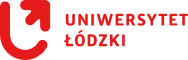 ul. Narutowicza 68	90 - 136 ŁódźSPECYFIKACJA WARUNKÓW ZAMÓWIENIApo zmianie z dn. 22.07.2022 r.Przedmiot zamówienia:Dostawa skanera dziełowego dla Biblioteki Uniwersytetu ŁódzkiegoTryb postępowania:Tryb podstawowy bez przeprowadzenia negocjacji o wartości zamówienia nieprzekraczającej progów unijnych o jakich stanowi art. 3 ustawy z 11 września 2019 r. – Prawo zamówień publicznych                          (Dz.U. z 2021 r. poz. 1129 ze zm.).Nr postępowania: Postępowanie, którego dotyczy niniejszy dokument, oznaczone jest znakiem: 47/ZP/2022.  Wykonawcy we wszystkich kontaktach z Zamawiającym powinni powoływać się na ten znak.Nazwa, adres, dane Zamawiającego i jednostki prowadzącej postępowanie.Uniwersytet Łódzki, ul. Narutowicza 68, 90-136 Łódź, NIP 724 000 32 43, REGON 000001287, strona internetowa: www.uni.lodz.plDział Zakupów Uniwersytetu Łódzkiego, ul. Narutowicza 68, 90-136 Łódź, tel.: +48 (42) 635 40 71, email: przetargi@uni.lodz.pl, Komunikacja między Zamawiającym a Wykonawcą, w tym składanie ofert odbywa się w formie elektronicznej za pośrednictwem platformazakupowa.pl (zwanej dalej Platformą) dostępnej pod adresem https://platformazakupowa.pl/pn/uni.lodzWszelkie zmiany i wyjaśnienia Specyfikacji Warunków Zamówienia oraz inne dokumenty zamówienia bezpośrednio związane z postępowaniem o udzielenie zamówienia Zamawiający będzie udostępniał na Platformie.Godziny pracy jednostki prowadzącej postępowanie: 8.00 – 15.00, z wyłączeniem dni ustawowo wolnych od pracy.Tryb udzielenia zamówieniaPostępowanie o udzielenie zamówienia publicznego prowadzone jest w trybie podstawowym        na podstawie art. 275 pkt 1 ustawy z dnia 11 września 2019 r. Prawo zamówień publicznych    (Dz.U. z 2021 r. poz. 1129 ze zm.) zwanej dalej „Ustawą”.  Zamawiający nie przewiduje wyboru najkorzystniejszej oferty z możliwością negocjacji.Postępowanie o udzielenie zamówienia prowadzone jest w języku polskim.W sprawach, które nie zostały uregulowane w niniejszej Specyfikacji Warunków Zamówienia zwanej dalej „SWZ” mają zastosowanie przepisy Ustawy oraz aktów wykonawczych wydanych na jej podstawie w szczególności Rozporządzenia Ministra Rozwoju , Pracy i Technologii z dnia 23 grudnia 2020 r. w sprawie podmiotowych środków dowodowych oraz innych dokumentów lub oświadczeń, jakich może żądać Zamawiający od wykonawcy (Dz.U. z 2020 r. poz. 2415)                              i  Rozporządzenia Prezesa Rady Ministrów z dnia 30 grudnia 2020 r. w sprawie sposobu sporządzania i przekazywania informacji oraz wymagań technicznych dla dokumentów elektronicznych oraz środków komunikacji elektronicznej w postępowaniu o udzielenie zamówienia publicznego lub konkursie (Dz.U. z 2020 r. poz. 2452). W zakresie nieuregulowanym przez ww. akty prawne stosuje się przepisy ustawy z dnia 23 kwietnia 1964 r. - Kodeks cywilny (Dz.U. z 2020 r. poz. 1740 z późn. zm.) oraz inne przepisy powszechnie obowiązującego prawa związanego z przedmiotem zamówienia.2.5	Zamawiający nie dopuszcza możliwości składania ofert wariantowych oraz w postaci katalogów elektronicznych. 2.6.	Zamawiający nie zamierza zawrzeć umowy ramowej.2.7.	Zamawiający nie zamierza dokonać wyboru najkorzystniejszej oferty z zastosowaniem aukcji elektronicznej.2.8.	Zamawiający nie zamierza ustanowić dynamicznego systemu zakupów.2.9.	Zamawiający dopuszcza udział podwykonawców w realizacji przedmiotu zamówienia.2.10.	Zamawiający nie przewiduje zastosowania prawa opcji.Opis przedmiotu zamówieniaPrzedmiotem zamówienia jest dostawa skanera dziełowego oraz zestawu komputerowego wraz z peryferiami współpracującego ze skanerem dla Biblioteki UŁ. Przedmiot zamówienia obejmuje także transport na miejsce przeznaczenia wskazane w Załączniku nr 1a do SWZ/Umowy, instalację oraz szkolenie, które Wykonawca powinien uwzględnić w cenie jednostkowej proponowanych urządzeń.Wspólny Słownik Zamówień CPV38520000-6 Skanery30200000-1 Urządzenia komputerowe30211400-5 Konfiguracje komputerowe 		 Zamawiający nie dopuszcza składania ofert częściowych, ponieważ skaner i komputer stanowią zestaw do realizacji tego samego zadania - skaner odczytuje obraz, komputer tworzy docelowe pliki na podstawie obrazu i wyświetla na monitorze.  Skaner digitalizuje materiały kolorowe. Dla zachowania wierności odtwarzania barw używa się profili ICC. Dla zapewnienia odpowiednio wysokiej jakości przetwarzania barw dostawę i konfigurację całego zestawu (skanera, komputera i monitora) powinien zapewnić jeden wykonawca, który będzie także gwarantował poprawną pracę całości i dokonywał ew. napraw. Szczegółowy opis przedmiotu zamówienia zawiera Załącznik nr 1a do SWZ/Umowy – Arkusz asortymentowo-cenowy.Zamawiający informuje, że złożenie oferty nie musi być poprzedzone odbyciem wizji lokalnej.Zamawiający dopuszcza możliwość składania ofert równoważnych na poszczególne pozycje przedmiotu zamówienia. Ofertą równoważną jest przedmiot o takich samych lub lepszych parametrach technicznych, jakościowych, funkcjonalnych spełniający minimalne parametry określone przez Zamawiającego w załączniku nr 1a do SWZ (Arkusz asortymentowo-cenowy). w takim przypadku Wykonawca zobowiązany jest przedstawić wraz z ofertą szczegółową specyfikację, w której w sposób niebudzący wątpliwości Zamawiającego będzie wynikać, iż zaoferowany asortyment jest o takich samych parametrach technicznych, jakościowych, funkcjonalnych w odniesieniu do asortymentu określonego przez Zamawiającego w opisie przedmiotu zamówienia. Zamawiający informuje, iż w razie gdy w opisie przedmiotu zamówienia znajdują się znaki towarowe, za ofertę równoważną uznaje się ofertę spełniającą parametry indywidualnie wskazanego asortymentu określone przez jego producenta.W przypadku zaproponowania przez Wykonawcę sprzętu równoważnego o równoważnej wydajności Zamawiający będzie weryfikował równoważność za pomocą następujących mierników:a) w przypadku procesorów 	- za pomocą testu PassMark - CPU Mark publikowany na stronie: 	http://www.cpubenchmark.net/cpu_list.php - według wyników testu z dnia 13.06.2022 r. 3a.  Przedmiotowe środki dowodowe.3a. 1. Wraz z ofertą, w celu potwierdzenia, że oferowane dostawy spełniają określone przez Zamawiającego wymagania, cechy  określone przez zamawiającego, Wykonawca zobowiązany jest  złożyć następujące przedmiotowe środki dowodowe:3a.1.1. oświadczenie wykonawcy potwierdzające, że przedmiot zamówienia posiada oznakowanie zgodności, zgodnie z  ustawą o systemie oceny zgodności z dnia 30.08.2002r. (t.j. Dz. U. z 2021 r. poz. 1344) – wg wzoru stanowiącego Załącznik nr 1b do SWZ.3a.1.2. oświadczenie Wykonawcy potwierdzające, że dostarczone oprogramowanie jest legalne, posiada autoryzowane kody aktywacyjne i jest autentyczne – wg wzoru stanowiącego Załącznik nr 1c do SWZ.3a.1.1.3. skany wzorników – sporządzone zgodnie z „Procedurą testową skanera” stanowiącą załącznik nr 1d do SWZ. 3a. 2.    Jeżeli wykonawca nie złoży przedmiotowych środków dowodowych, o których mowa w pkt 3a.1.1 i 3a.1.2. SWZ lub złożone ww. środki dowodowe będą niekompletne, zamawiający wezwie do ich złożenia lub uzupełnienia w wyznaczonym terminie.3a. 3. 	Zamawiający nie będzie wzywał wykonawców do złożenia lub uzupełnienia przedmiotowych środków dowodowych, o których mowa w pkt 3a.1.1 i 3a.1.2. SWZ, jeżeli pomimo ich złożenia oferta wykonawcy podlega odrzuceniu albo zachodzą przesłanki unieważnienia postępowania.3a. 4.    Przedmiotowy środek dowodowy wskazany w pkt 3a. 1.1.3. tj. skany wzorników nie podlega uzupełnieniu. 3a. 5. 	Zamawiający może żądać od wykonawców wyjaśnień dotyczących treści przedmiotowych środków dowodowych.3a. 6. 	Wymagania dotyczące składanych skanów wzorników, o których mowa w pkt 3a.1.1.3. SWZ:Wykonawca składa skany wzorników na pendrive w siedzibie Zamawiającego Rektorat UŁ, 
ul. Narutowicza 68, 90-136 Łódź, Dział Zakupów, do upływu terminu składania ofert 
w niniejszym postępowaniu. 3a. 7. 	Zamawiający nie przewiduje pokrycia kosztów przygotowania przedmiotowego środka dowodowego.4.	Podwykonawstwo.4.1.	Zamawiający nie zastrzega obowiązku osobistego wykonania przez Wykonawcę kluczowych części zamówienia.4.2.	Wykonawca może powierzyć wykonanie części zamówienia podwykonawcy.4.3	Zamawiający żąda wskazania przez Wykonawcę w treści Formularza oferty części zamówienia, których wykonanie zamierza powierzyć podwykonawcom i podania przez Wykonawcę firm podwykonawców.4.4	Powierzenie wykonania części zamówienia podwykonawcom nie zwalnia Wykonawcy                              z odpowiedzialności za należyte wykonanie tego zamówienia.5.	Informacje o przewidywanych zamówieniach, o których mowa w art. 214 ust. 1 pkt 8 Ustawy.5.1.	Zamawiający nie przewiduje możliwości udzielenia zamówień, o których mowa w art. 214 ust. 1     pkt 8 Ustawy.6.	Termin wykonania zamówienia.	Zamówienie zostanie zrealizowane w terminie do 60 dni od daty zawarcia umowy,7.	Warunki udziału w postępowaniu:7.1.	O udzielenie zamówienia mogą ubiegać się wykonawcy, którzy:7.1.1.	nie podlegają wykluczeniu.7.1.2.	spełniają warunki udziału w postępowaniu. 7.2.	O udzielenie zamówienia mogą ubiegać się Wykonawcy, którzy spełniają warunki dotyczące:zdolności do występowania w obrocie gospodarczym - Zamawiający nie wyznacza szczegółowego warunku w tym zakresie;uprawnień do prowadzenia określonej działalności gospodarczej lub zawodowej, o ile wynika           to z odrębnych przepisów - Zamawiający nie wyznacza szczegółowego warunku w tym zakresie;sytuacji ekonomicznej lub finansowej - Zamawiający nie wyznacza szczegółowego warunku              w tym zakresie;zdolności technicznej lub zawodowej – Zamawiający nie wyznacza szczegółowego warunku              w tym zakresie;Podstawy wykluczenia z postępowania.    Z postępowania o udzielenie zamówienia publicznego wyklucza się Wykonawcę, w stosunku,         do którego zachodzi którakolwiek z okoliczności, o których mowa w art. 108 ust. 1 Ustawy.Dodatkowo z postępowania o udzielenie zamówienia Zamawiający wykluczy wykonawcę                  na podstawie art. 109 ust. 1 pkt 4 Ustawy w stosunku, do którego otwarto likwidację, ogłoszono upadłość, którego aktywami zarządza likwidator lub sąd, zawarł układ z wierzycielami, którego działalność gospodarcza jest zawieszona albo znajduje się on w innej tego rodzaju sytuacji wynikającej z podobnej procedury przewidzianej w przepisach miejsca wszczęcia tej procedury.Ponadto Zamawiający, na podstawie przepisów art. 7 ust.1  Ustawy z dnia 13 kwietnia 2022 r. o szczególnych rozwiązaniach w zakresie przeciwdziałania wspierania agresji na Ukrainę oraz służących ochronie bezpieczeństwa narodowego (Dz.U. z 2022 r. poz. 835)  zwanej dalej „Ustawą o szczególnych rozwiązaniach ” wykluczy z postępowania: Wykonawcę wymienionego w wykazach określonych w rozporządzeniu Rady (WE) nr 765/2006 z dnia 18 maja 2006 r. dotyczącego środków ograniczających w związku z sytuacją na Białorusi i udziałem Białorusi w agresji Rosji wobec Ukrainy (Dz. Urz. UE L 134 z 20.05.2006, str. 1, z późn. zm.3) zwanego dalej „rozporządzeniem 765/2006” i w rozporządzeniu Rady (UE) nr 269/2014 z dnia 17 marca 2014 r. w sprawie środków ograniczających w odniesieniu do działań podważających integralność terytorialną, suwerenność i niezależność Ukrainy lub im zagrażających (Dz. Urz. UE L 78 z 17.03.2014, str. 6, z późn. zm.)  zwanego dalej „rozporządzeniem 269/2014” albo wpisanego na listę na podstawie decyzji w sprawie wpisu na listę rozstrzygającej o zastosowaniu środka, o którym mowa w art. 1 pkt 3 Ustawy o szczególnych rozwiązaniach;Wykonawcę, którego beneficjentem rzeczywistym w rozumieniu ustawy z dnia 1 marca 2018 r. o przeciwdziałaniu praniu pieniędzy oraz finansowaniu terroryzmu (Dz. U. z 2022 r. poz. 593 i 655) jest osoba wymieniona w wykazach określonych w rozporządzeniu 765/2006 i rozporządzeniu 269/2014 albo wpisana na listę lub będąca takim beneficjentem rzeczywistym od dnia 24 lutego 2022 r., o ile została wpisana na listę na podstawie decyzji w sprawie wpisu na listę rozstrzygającej o zastosowaniu środka, o którym mowa w art. 1 pkt 3 Ustawy o szczególnych rozwiązaniach;Wykonawcę, którego jednostką dominującą w rozumieniu art. 3 ust. 1 pkt 37 ustawy z dnia 29 września 1994 r. o rachunkowości (Dz. U. z 2021 r. poz. 217, 2105 i 2106), jest podmiot wymieniony w wykazach określonych w rozporządzeniu 765/2006 i rozporządzeniu 269/2014 albo wpisany na listę lub będący taką jednostką dominującą od dnia 24 lutego 2022 r., o ile został wpisany na listę na podstawie decyzji w sprawie wpisu na listę rozstrzygającej o zastosowaniu środka, o którym mowa w art. 1 pkt 3 Ustawy o szczególnych rozwiązaniach.Wykonawca nie podlega wykluczeniu na podstawie art. 108 ust. 1 pkt 1, 2 i 5 Ustawy lub                    na podstawie okoliczności wymienionych w pkt 8.2. SWZ, jeżeli udowodni Zamawiającemu,             że spełnił łącznie następujące przesłanki:naprawił lub zobowiązał się do naprawienia szkody wyrządzonej przestępstwem, wykroczeniem lub swoim nieprawidłowym postępowaniem, w tym poprzez zadośćuczynienie pieniężne; wyczerpująco wyjaśnił fakt i okoliczności związane z przestępstwem, wykroczeniem lub swoim nieprawidłowym postępowaniem oraz spowodowanymi przez nie szkodami, aktywnie współpracując odpowiednio z właściwymi organami, w tym organami ścigania lub Zamawiającym; podjął konkretne środki techniczne, organizacyjne i kadrowe, odpowiednie dla zapobiegania dalszym przestępstwom, wykroczeniom lub nieprawidłowemu postępowaniu, w szczególności: 8.3.3.1.	zerwał wszelkie powiązania z osobami lub podmiotami odpowiedzialnymi za nieprawidłowe postępowanie wykonawcy, 8.3.3.2.	zreorganizował personel, 8.3.3.3.	wdrożył system sprawozdawczości i kontroli, 8.3.3.4.	utworzył struktury audytu wewnętrznego do monitorowania przestrzegania przepisów, wewnętrznych regulacji lub standardów, 8.3.3.5.	wprowadził wewnętrzne regulacje dotyczące odpowiedzialności i odszkodowań za nieprzestrzeganie przepisów, wewnętrznych regulacji lub standardów.Zamawiający ocenia, czy podjęte przez Wykonawcę czynności, o których mowa w pkt 8.3. SWZ         są wystarczające do wykazania jego rzetelności, uwzględniając wagę i szczególne okoliczności czynu Wykonawcy. Jeżeli podjęte przez Wykonawcę czynności, o których mowa w pkt 8.3. SWZ                  nie są wystarczające do wykazania jego rzetelności, Zamawiający wyklucza Wykonawcę.W przypadku, o którym mowa w pkt 8.2. SWZ zamawiający może nie wykluczać wykonawcy, jeżeli wykluczenie byłoby w sposób oczywisty nieproporcjonalne, w szczególności sytuacja ekonomiczna lub finansowa wykonawcy, o którym mowa w pkt 8.2. SWZ jest wystarczająca do wykonania zamówienia.Wykluczenie Wykonawcy następuje zgodnie z art. 111 Ustawy.Zamawiający odrzuci ofertę na podstawie art. 226 ust. 1 pkt 2 lit a) Ustawy, jeżeli została złożona przez wykonawcę podlegającemu wykluczeniu.Zamawiający może wykluczyć Wykonawcę na każdym etapie postępowania o udzielenie zamówienia. 9.	Wykaz oświadczeń i podmiotowych środków dowodowych, jakie zobowiązani są dostarczyć Wykonawcy w celu potwierdzenia braku podstaw wykluczenia oraz spełniania warunków udziału w postępowaniu.W celu potwierdzenia braku podstaw wykluczenia Wykonawcy z udziału w postępowaniu oraz spełnienia warunków udziału w postępowaniu, Zamawiający żąda dostarczenia wraz z ofertą następujących dokumentów:oświadczenia, o którym mowa w art. 125 ust. 1 Ustawy, stanowiącego dowód potwierdzający brak podstaw wykluczenia oraz spełnianie warunków udziału w postępowaniu na dzień składania ofert, tymczasowo zastępującego wymagane przez zamawiającego podmiotowe środki dowodowe, w zakresie wskazanym przez zamawiającego – Załącznik nr 3a i 3b do SWZ.w przypadku wspólnego ubiegania się o zamówienie przez Wykonawców oświadczenie,                       o którym mowa w pkt. 9.1.1. SWZ składa każdy z wykonawców wspólnie ubiegających się                       o zamówienie. Oświadczenia te potwierdzają brak podstaw wykluczenia oraz spełnianie warunków udziału w postępowaniu, w zakresie, w którym każdy z Wykonawców wykazuje spełnianie warunków udziału w postępowaniu oraz brak podstaw wykluczenia.Zamawiający wzywa wykonawcę, którego oferta została najwyżej oceniona, do złożenia                      w wyznaczonym terminie, nie krótszym niż 5 dni od dnia wezwania, podmiotowych środków dowodowych, aktualnych na dzień ich złożenia. Podmiotowe środki dowodowe wymagane od Wykonawcy obejmują:Oświadczenie wykonawcy, w zakresie art. 108 ust. 1 pkt 5) Ustawy, o braku przynależności   do tej samej grupy kapitałowej, w rozumieniu ustawy z dnia 16 lutego 2007 r. o ochronie konkurencji i konsumentów (tj.: Dz. U. z 2021 r. poz. 275), z innym Wykonawcą, który złożył odrębną ofertę, ofertę częściową albo oświadczenia o przynależności do tej samej grupy kapitałowej wraz                      z dokumentami lub informacjami potwierdzającymi przygotowanie oferty, oferty częściowej niezależnie od innego wykonawcy należącego do tej samej grupy kapitałowej – stanowiące Załącznik nr 4 do SWZ. Odpis lub informację z Krajowego Rejestru Sądowego lub Centralnej Ewidencji i Informacji              o Działalności Gospodarczej, w zakresie art. 109 ust. 1 pkt 4 Ustawy, sporządzonych nie wcześniej niż 3 miesiące przed jej złożeniem, jeżeli odrębne przepisy wymagają wpisu do rejestru lub ewidencji; Informacja dla Wykonawców mających siedzibę lub miejsce zamieszkania poza terytorium Rzeczypospolitej Polskiej.Jeżeli Wykonawca ma siedzibę lub miejsce zamieszkania poza granicami Rzeczypospolitej Polskiej, zamiast dokumentów, o których mowa w pkt. 9.2.2. SWZ składa dokument lub dokumenty wystawione w kraju, w którym Wykonawca ma siedzibę lub miejsce zamieszkania, potwierdzające, że nie otwarto jego likwidacji, nie ogłoszono upadłości, jego aktywami nie zarządza likwidator lub sąd, nie zawarł układu z wierzycielami, jego działalność  gospodarcza nie jest zawieszona ani nie znajduje się on w innej tego rodzaju sytuacji wynikającej z podobnej procedury przewidzianej w przepisach miejsca wszczęcia tej procedury.Dokument, o których mowa w pkt 9.3.1. SWZ, powinien być wystawiony nie wcześniej niż                     3 miesiące przed ich złożeniem. Jeżeli w kraju, w którym Wykonawca ma siedzibę lub miejsce zamieszkania lub miejsce zamieszkania, nie wydaje się dokumentów, o których mowa w pkt 9.3.1. SWZ, zastępuje się je odpowiednio dokumentem zawierającym oświadczenie Wykonawcy, ze wskazaniem osoby albo osób uprawnionych do jego reprezentacji złożone pod przysięgą, lub, jeżeli w kraju, w którym Wykonawca ma siedzibę lub miejsce zamieszkania nie ma przepisów o oświadczeniu pod przysięgą, złożone przed organem sądowym lub administracyjnym, notariuszem, organem samorządu zawodowego lub gospodarczego, właściwym ze względu na siedzibę lub miejsce zamieszkania wykonawcy. Przepis pkt 9.3.2. SWZ stosuje się.Wykonawca nie jest zobowiązany do złożenia podmiotowych środków dowodowych, które Zamawiający posiada, jeżeli Wykonawca wskaże te środki oraz potwierdzi ich prawidłowość                 i aktualność.   Zamawiający nie wezwie do złożenia podmiotowych środków dowodowych, jeżeli będzie mógł je uzyskać za pomocą bezpłatnych i ogólnodostępnych baz danych, w szczególności rejestrów publicznych w rozumieniu ustawy z dnia 17 lutego 2005 r. o informatyzacji działalności podmiotów realizujących zadania publiczne, o ile Wykonawca wskaże w oświadczeniu, o którym mowa                 w pkt 9.1.1. SWZ, dane umożliwiające dostęp do tych środków. UWAGA: W przypadku Wykonawców figurujących w Krajowym Rejestrze Sądowym lub Centralnej Ewidencji                            i Informacji o Działalności Gospodarczej podanie przez Wykonawcę w oświadczeniu, o którym mowa w art. 125 ust. 1 Ustawy jego numeru Identyfikacji podatkowej NIP będzie wystarczające do uzyskania dostępu do odpisu lub informacji z Krajowego Rejestru Sądowego lub Centralnej Ewidencji i Informacji o Działalności Gospodarczej na potwierdzenie braku podstaw wykluczenia określonej w art. 109 ust. 1 pkt 4 Ustawy.Jeżeli Wykonawca nie złożył oświadczenia, o którym mowa w art. 125 Ustawy, podmiotowych środków dowodowych, innych dokumentów lub oświadczeń składanych w postępowaniu lub są one niekompletne lub zawierają błędy Zamawiający wezwie Wykonawcę odpowiednio do ich złożenia, poprawienia lub uzupełnienia w wyznaczonym terminie, chyba, że oferta Wykonawcy podlega odrzuceniu bez względu na ich złożenie, uzupełnienie lub poprawienie lub zachodzą przesłanki unieważnienia postępowania.INFORMACJA DLA WYKONAWCÓW WSPÓLNIE UBIEGAJĄCYCH SIĘ O UDZIELENIE ZAMÓWIENIA (SPÓŁKI CYWILNE/KONSORCJA)Wykonawcy mogą wspólnie ubiegać się o udzielenie zamówienia. W takim przypadku Wykonawcy ustanawiają pełnomocnika do reprezentowania ich w postępowaniu albo do reprezentowania          i zawarcia umowy w sprawie zamówienia publicznego. Pełnomocnictwo winno być załączone do oferty. Pełnomocnictwo winno być załączone do oferty w formie określonej w pkt 12 SWZ. Oferta musi być podpisana w taki sposób, by prawnie zobowiązywała wszystkich Wykonawców występujących wspólnie. Wszelka korespondencja oraz rozliczenie dokonywane będą wyłącznie     z pełnomocnikiem. Wykonawcy wspólnie ubiegający się o zamówienie, których oferta zostanie uznana za najkorzystniejszą zobowiązani są przed podpisaniem umowy zawrzeć konsorcjum             w formie cywilno-prawnego porozumienia.W przypadku Wykonawców wspólnie ubiegających się o udzielenie zamówienia, oświadczenie,        o którym mowa w pkt 9.1.1. SWZ składa każdy z Wykonawców. Oświadczenia te potwierdzają brak podstaw wykluczenia oraz spełnianie warunków udziału w zakresie w jakim każdy                               z Wykonawców wykazuje spełnianie warunków udziału w postępowaniu. Podmiotowe środki dowodowe potwierdzające brak podstaw wykluczenia z postępowania składa każdy z Wykonawców wspólnie ubiegających się o zamówienieWykonawcy wspólnie ubiegający się o udzielenie zamówienia dołączają do oferty oświadczenie,       z którego wynika, które dostawy, usługi wykonają poszczególni wykonawcy. Informacje o sposobie porozumiewania się Zamawiającego z Wykonawcami oraz przekazywania oświadczeń i dokumentów, a także wskazanie osób uprawnionych                              do porozumiewania się z Wykonawcami.Komunikacja między Zamawiającym a Wykonawcami odbywa się w języku polskim w formie elektronicznej za pośrednictwem platformazakupowa.pl (zwanej dalej Platformą) dostępną pod adresem https://platformazakupowa.pl/pn/uni.lodzOsobą upoważnioną do kontaktów z Wykonawcami ze strony Zamawiającego w sprawach merytorycznych jest Katarzyna Kardas, Dział Zakupów UŁ, pon. – pt. 8.00-15.00. W przypadku pytań technicznych związanych z działaniem Platformy, należy kontaktować się z Centrum Wsparcia Klienta Platformy: nr tel. (22) 101 02 02, adres e-mail: cwk@platformazakupowa.plWszelkie oświadczenia, wnioski, zawiadomienia oraz informacje, przekazywane są w formie elektronicznej za pośrednictwem Platformy i formularza „Wyślij wiadomość” znajdującego się na stronie danego postępowania. Za datę przekazania (wpływu) oświadczeń, wniosków, zawiadomień oraz informacji przyjmuje się datę ich przesłania za pośrednictwem Platformy poprzez kliknięcie przycisku „Wyślij wiadomość” po których pojawi się komunikat, że wiadomość została wysłana do Zamawiającego.Zamawiający będzie przekazywał wykonawcom informacje w formie elektronicznej za pośrednictwem Platformy. Informacje dotyczące odpowiedzi na pytania, zmiany SWZ, zmiany terminu składania i otwarcia ofert Zamawiający będzie zamieszczał na Platformie w sekcji „Komunikaty”. Korespondencja, której zgodnie z obowiązującymi przepisami, adresatem jest konkretny Wykonawca będzie przekazywana w formie elektronicznej za pośrednictwem Platformy do konkretnego Wykonawcy.Zamawiający, na podstawie art. 65 ust. 1 pkt 4) ustawy, odstępuje od wymagania użycia środków komunikacji elektronicznej w zakresie dostarczenia przedmiotowych środków dowodowych, 
o których mowa w pkt 3a.1.1.3 swz tj. skanów wzorników.Wykonawca jako podmiot profesjonalny ma obowiązek sprawdzania komunikatów i wiadomości bezpośrednio na Platformie przesyłanych przez Zamawiającego, gdyż system powiadomień może ulec awarii lub powiadomienie może trafić do folderu SPAM. Zamawiający, zgodnie z § 11 ust. 2 Rozporządzenia Prezesa Rady Ministrów z dnia 30 grudnia      2020 r. w sprawie sposobu sporządzania i przekazywania informacji oraz wymagań technicznych dla dokumentów elektronicznych oraz środków komunikacji elektronicznej w postępowaniu 
o udzielenie zamówienia publicznego lub konkursie (Dz.U. z 2020 poz. 2452) określa niezbędne wymagania sprzętowo - aplikacyjne umożliwiające pracę na Platformie, tj.:a) stały dostęp do sieci Internet o gwarantowanej przepustowości nie mniejszej niż 512 kb/s,b) komputer klasy PC lub MAC, o następującej konfiguracji: pamięć min. 2 GB Ram, procesor Intel IV 2 GHZ (lub równoważny) lub jego nowsza wersja, jeden z systemów operacyjnych - MS Windows 7, Mac Os x 10 4, Linux lub ich nowsze wersje,c) zainstalowana dowolna przeglądarka internetowa, w przypadku Internet Explorer minimalnie wersja 10 0.,d) włączona obsługa JavaScript,e) zainstalowany program Adobe Acrobat Reader lub inny obsługujący format plików .pdf.f) Platforma działa według standardu przyjętego w komunikacji sieciowej - kodowanie UTF8,g) oznaczenie czasu odbioru danych przez platformę zakupową stanowi datę oraz dokładny czas (hh:mm:ss) generowany wg. czasu lokalnego serwera synchronizowanego z zegarem Głównego Urzędu Miar.Wykonawca przystępując do niniejszego postępowania o udzielenie zamówienia publicznego:        a) akceptuje warunki korzystania z Platformy, określone w Regulaminie zamieszczonym na stronie internetowej pod linkiem: https://platformazakupowa.pl/, w zakładce „Regulamin" oraz uznaje go za wiążący.b) zapoznał się i stosuje się do Instrukcji składania ofert/wniosków dostępnej pod linkiem.Zamawiający nie ponosi odpowiedzialności za złożenie oferty w sposób niezgodny z Instrukcją korzystania z Platformy, w szczególności za sytuację, gdy zamawiający zapozna się z treścią oferty przed upływem terminu składania ofert (np. złożenie oferty w zakładce „Wyślij wiadomość do zamawiającego”). Taka oferta zostanie uznana przez Zamawiającego za ofertę handlową i nie będzie brana pod uwagę w przedmiotowym postępowaniu, ponieważ nie został spełniony obowiązek narzucony w art. 221 Ustawy.Zamawiający informuje, że instrukcje korzystania z Platformy dotyczące w szczególności logowania, składania wniosków o wyjaśnienie treści SWZ, składania ofert oraz innych czynności podejmowanych w niniejszym postępowaniu przy użyciu Platformy znajdują się w zakładce „Instrukcje dla Wykonawców" na stronie internetowej pod adresem:  https://platformazakupowa.pl/strona/45-instrukcjeForma składanych dokumentów i oświadczeń.Oferty, oświadczenia, o których mowa w art. 125 ust. 1 Ustawy, podmiotowe środki dowodowe,  oświadczenie, o którym mowa w art. 117 ust. 4 Ustawy oraz zobowiązanie podmiotu udostępniającego zasoby, o których mowa w art. 118 ust. 3 Ustawy, zwane dalej zobowiązaniem podmiotu udostępniającego zasoby, przedmiotowe środki dowodowe, pełnomocnictwo, sporządza się w postaci elektronicznej, w formatach określonych w Rozporządzeniu Rady Ministrów z dnia 12 kwietnia 2012 r. w sprawie Krajowych Ram Interoperacyjności, minimalnych wymagań dla rejestrów publicznych i wymiany informacji w postaci elektronicznej oraz minimalnych wymagań dla systemów teleinformatycznych (tj.: Dz.U. z 2017r. poz. 2247 z późn. zm.) z uwzględnieniem rodzaju przekazywanych danych. Wśród formatów powszechnych a nie występujących w rozporządzeniu występują: .rar .gif .bmp .numbers .pages. Dokumenty złożone w takich plikach zostaną uznane za złożone nieskutecznie.Przedmiotowy środek dowodowy, w postaci skanów wzorników opisany szczegółowo pkt 3a.1.1.3.  SWZ przekazuje się na informatycznym nośniku danych, o którym mowa w art. 3 pkt 1 ustawy z dnia 17 lutego 2005 r. o informatyzacji działalności podmiotów realizujących zadania publiczne (Dz. U. Z 2021 r. poz. 2070 z późn. zm) zwanym dalej informatycznym nośnikiem danych. Skany wzorników należy przekazać na pendrive za pośrednictwem operatora pocztowego w rozumieniu ustawy z dnia 23 listopada 2021 r. – Prawo pocztowe (Dz. U. 2020 r. poz. 1041 i 2320 ze zm.), osobiście lub za pośrednictwem posłańca na adres siedziby Zamawiającego Uniwersytet Łódzki, ul. Narutowicza 68, 90-136 Łódź, Rektorat UŁ, Dział Zakupów.W przypadku gdy podmiotowe środki dowodowe, przedmiotowe środki dowodowe, inne dokumenty lub dokumenty potwierdzające umocowanie do reprezentowania odpowiednio wykonawcy, wykonawców wspólnie ubiegających się o udzielenie zamówienia publicznego, podmiotu udostępniającego zasoby na zasadach w art. 118 Ustawy lub podwykonawcy niebędącego podmiotem udostępniającym zasoby na takich zasadach zwane dalej „dokumentami potwierdzającymi umocowanie do reprezentowania”, zostały wystawione przez upoważnione podmioty inne niż wykonawca, wykonawca wspólnie ubiegający się o udzielenie zamówienia lub podwykonawca, zwane dalej „upoważnionymi podmiotami”, jako dokument elektroniczny, przekazuje się ten dokument.W przypadku gdy podmiotowe środki dowodowe, przedmiotowe środki dowodowe, inne dokumenty lub dokumenty potwierdzające umocowanie do reprezentowania, zostały wystawione przez upoważnione podmioty jako dokument w postaci papierowej, przekazuje się cyfrowe odwzorowanie tego dokumentu opatrzone kwalifikowanym podpisem elektronicznym, podpisem zaufanym lub podpisem osobistym, poświadczające zgodność cyfrowego odwzorowania z dokumentem w postaci papierowej.Przez cyfrowe odwzorowanie, o którym mowa pkt 12.3. SWZ, należy rozumieć dokument elektroniczny będą kopią elektroniczną treści zapisanej w postaci papierowej, umożliwiający zapoznanie się z tą treścią i jej zrozumienie, bez konieczności bezpośredniego dostępu do oryginału.Poświadczenia zgodności cyfrowego odwzorowania z dokumentem w postaci papierowej, 
o którym mowa pkt 12.3. SWZ, dokonuje w przypadku:12.5.1.	podmiotowych środków dowodowych oraz dokumentów potwierdzających umocowanie do reprezentowania - odpowiednio wykonawca, wykonawca wspólnie ubiegający się o udzielenie zamówienia lub podwykonawca, w zakresie podmiotowych środków dowodowych lub dokumentów potwierdzających umocowanie do reprezentowania, które każdego z nich dotyczą;12.5.2.	przedmiotowych środków dowodowych – odpowiednio wykonawca lub wykonawca wspólnie ubiegający się o udzielenie zamówienia; 12.5.3.	innych dokumentów – odpowiednio wykonawca lub wykonawca wspólnie ubiegający się 
o udzielenie zamówienia, w zakresie dokumentów, które każdego z nich dotyczą.12.6. 	Poświadczenia zgodności cyfrowego odwzorowania z dokumentem w postaci papierowej, 
o którym mowa w pkt. 12.3. SWZ, może dokonać również notariusz.12.7. 	Podmiotowe środki dowodowe, w tym oświadczenie, o którym mowa w art. 117 ust. 4 Ustawy, zobowiązanie podmiotu udostepniającego zasoby, przedmiotowe środki dowodowe niewystawione przez upoważnione podmioty, oraz pełnomocnictwo przekazuje się w postaci elektronicznej i opatruje się kwalifikowanym podpisem elektronicznym, podpisem zaufanym lub podpisem osobistym.12.8.	W przypadku gdy podmiotowe środki dowodowe,  w tym oświadczenie, o którym mowa                     w art. 117 ust. 4 Ustawy, zobowiązanie podmiotu udostepniającego zasoby, przedmiotowe środki dowodowe, niewystawione przez upoważnione podmioty lub pełnomocnictwo, zostały sporządzone jako dokument w postaci papierowej i opatrzone własnoręcznym podpisem, przekazuje się cyfrowe odwzorowanie tego dokumentu opatrzone kwalifikowanym podpisem elektronicznym, podpisem zaufanym lub podpisem osobistym, poświadczającym zgodność cyfrowego odwzorowania z dokumentem w postaci papierowej.12.9. 	Poświadczenia zgodności cyfrowego odwzorowania z dokumentem w postaci papierowej, 
o którym mowa w pkt 12.8. SWZ, dokonuje w przypadku:12.9.1.	podmiotowych środków dowodowych – odpowiednio wykonawca, wykonawca wspólnie ubiegający się o udzielenie zamówienia, podmiot udostępniający zasoby lub podwykonawca,            w zakresie podmiotowych środków dowodowych, które każdego z nich dotyczą;12.9.2.	przedmiotowego środka dowodowego, oświadczenia, o którym mowa w art. 117 ust. 4 Ustawy lub podmiotu udostępniającego zasoby – odpowiednio wykonawca lub wykonawca wspólnie ubiegający się o udzielenie zamówienia;12.9.3.	pełnomocnictwa – mocodawca.12.10.	Poświadczenia zgodności cyfrowego odwzorowania z dokumentem w postaci papierowej, 
o którym mowa w pkt. 12.8. SWZ, może dokonać również notariusz.12.11.	Podmiotowe środki dowodowe, przedmiotowe środki dowodowe oraz inne dokumenty lub oświadczenia, o których mowa w SWZ, sporządzone w języku obcym przekazuje się wraz                         z tłumaczeniem na język polski.13.	Procedura wyjaśniania i zmiany treści SWZ.13.1. 	Wykonawca może zwrócić się do Zamawiającego z wnioskiem o wyjaśnienie treści SWZ. 13.2.	Zamawiający jest obowiązany udzielić wyjaśnień niezwłocznie, jednak nie później niż na 2 dni przed upływem terminu składania ofert, pod warunkiem, że wniosek o wyjaśnienie treści SWZ wpłynął do Zamawiającego nie później niż na 4 dni przed upływem terminu składania ofert.13.3.	Jeżeli Zamawiający nie udzieli wyjaśnień w terminie, o którym mowa w pkt 13.2. SWZ, przedłuża termin składania ofert o czas niezbędny do zapoznania się wszystkich zainteresowanych Wykonawców z wyjaśnieniami niezbędnymi do należytego przygotowania i złożenia ofert.W przypadku gdy wniosek o wyjaśnienie treści SWZ nie wpłynął w terminie, o którym mowa             w pkt 13.2. SWZ, Zamawiający nie ma obowiązku udzielania odpowiednio wyjaśnień SWZ oraz obowiązku przedłużenia terminu składania ofert.Przedłużenie terminu składania ofert, nie wpływa na bieg terminu składania wniosku o wyjaśnienie treści SWZ.Treść zapytań wraz z wyjaśnieniami Zamawiający udostępnia, bez ujawniania źródła zapytania, na stronie internetowej prowadzącego postępowania.W uzasadnionych przypadkach Zamawiający może przed upływem terminu składania ofert zmienić treść SWZ.W przypadku gdy zmiana treści SWZ jest istotna dla sporządzenia oferty lub wymaga od Wykonawców dodatkowego czasu na zapoznanie się ze zmianą treści SWZ i przygotowanie ofert, Zamawiający przedłuża termin składania ofert o czas niezbędny na ich przygotowanie.Zamawiający informuje wykonawców o przedłużonym terminie składania odpowiednio ofert przez zamieszczenie informacji na stronie internetowej prowadzonego postępowania, na której została uprzednio udostępniona SWZ.Dokonaną zmianę treści odpowiednio SWZ zamawiający udostępnia na stronie internetowej prowadzonego postępowania.14.	Opis sposobu przygotowania ofert oraz dokumentów wymaganych przez Zamawiającego               w SWZ.Wykonawcy zobowiązani są zapoznać się dokładnie z informacjami zawartymi w SWZ 
i przygotować ofertę zgodnie z wymaganiami określonymi w dokumencie.14.2.	Oferta powinna być:14.2.1.	sporządzona na podstawie załączników niniejszej SWZ w języku polskim, wszelkie dokumenty sporządzone w języku obcym składane są wraz z tłumaczeniem na język polski.14.2.2.	złożona przy użyciu środków komunikacji elektronicznej tzn. za pośrednictwem platformazakupowa.pl, dostępnej pod adresem https://platformazakupowa.pl/pn/uni.lodz14.2.3.	podpisana kwalifikowanym podpisem elektronicznym lub podpisem zaufanym lub podpisem osobistym przez osobę/osoby upoważnioną/upoważnione.14.2.4.	Podpisy kwalifikowane wykorzystywane przez Wykonawców do podpisywania wszelkich plików muszą spełniać wymogi “Rozporządzenia Parlamentu Europejskiego i Rady w sprawie identyfikacji elektronicznej i usług zaufania w odniesieniu do transakcji elektronicznych na rynku wewnętrznym (eIDAS) (UE) nr 910/2014 - od 1 lipca 2016 roku”.14.2.5.	W przypadku wykorzystania formatu podpisu XadES zewnętrzny, Zamawiający wymaga dołączenia odpowiedniej ilości plików tj. podpisywanych plików z danymi oraz plików XadES.Wykonawca składa ofertę posiadającą załączone:Arkusz asortymentowo-cenowy, stanowiący Załącznik nr 1a do SWZ/Umowy,oświadczenie wykonawcy potwierdzające, że przedmiot zamówienia posiada oznakowanie zgodności, zgodnie z  ustawą o systemie oceny zgodności z dnia 30.08.2002r. (t.j. Dz. U. z 2021 r. poz. 1344) – wg wzoru stanowiącego Załącznik nr 1b do SWZ.oświadczenie Wykonawcy potwierdzające, że dostarczone oprogramowanie jest legalne, posiada autoryzowane kody aktywacyjne i jest autentyczne – wg wzoru stanowiącego Załącznik nr 1c do SWZ.,skany wzorników – sporządzone zgodnie z „Procedurą testową skanera” stanowiącą załącznik nr 1d do SWZ. 14.3.5.	Wypełniony Formularz Oferty, stanowiący Załącznik nr 2 do SWZ/Umowy. 14.3.6.	Oświadczenia, o których mowa w art. 125 ust. 1 Ustawy - Załączniki nr 3a i 3b do SWZ.14.3.7.	Odpis lub informację z Krajowego Rejestru Sądowego (KRS), Centralnej Ewidencji i Informacji o Działalności Gospodarczej (CEIDG) lub innego właściwego rejestru w celu potwierdzenia,             że osoba działająca w imieniu Wykonawcy jest umocowana do jego reprezentowania chyba,             że Zamawiający może je pozyskać za pomocą bezpłatnych i ogólnodostępnych baz danych, o ile Wykonawca wskazał dane umożliwiające dostęp do tych dokumentów UWAGA: W przypadku Wykonawców figurujących w KRS lub CEIDG, Zamawiający uzna, że podanie w Formularzu Oferty w pkt 3 nr NIP i REGON Wykonawcy będzie wystarczające do uzyskania dostępu do w/w dokumentów.14.3.8.	Jeżeli w imieniu Wykonawcy działa osoba, której umocowanie do jego reprezentowania nie wynika z dokumentów, o których mowa w pkt 14.3.7. SWZ, Zamawiający żąda od Wykonawcy pełnomocnictwa lub innego dokumentu potwierdzającego umocowanie do reprezentowania Wykonawcy. 14.3.9.	Przepis, o którym mowa w pkt 14.3.8. SWZ stosuje się odpowiednio do osoby działającej w imieniu Wykonawców wspólnie ubiegających się o udzielenie zamówienia publicznego.14.3.10.	Przepisy, o których mowa w pkt 14.3.8. I 14.3.9. SWZ, stosuje się odpowiednio do osoby działającej w imieniu podmiotu udostępniającego zasoby na zasadach określonych w art. 118 Ustawy lub podwykonawcy niebędącego podmiotem udostępniającym zasoby na takich zasadach. Forma składanych dokumentów została określona w pkt 12 SWZ.Zgodnie z art. 18 ust. 3 Ustawy, nie ujawnia się informacji stanowiących tajemnicę przedsiębiorstwa, w rozumieniu przepisów ustawy z dnia 16 kwietnia 1993 r.  o zwalczaniu nieuczciwej konkurencji (t.j. Dz.U. z 2022 r. poz. 1233), jeżeli Wykonawca, wraz z przekazaniem takich informacji, zastrzegł, że nie mogą być one udostępniane oraz wykazał, że zastrzeżone informacje stanowią tajemnicę przedsiębiorstwa. Wykonawca nie może zastrzec informacji, o których mowa w art. 222 ust.5 Ustawy.W przypadku gdy dokumenty elektroniczne w postępowaniu, przekazywane przy użyciu środków komunikacji elektronicznej, zawierają informacje stanowiące tajemnicę przedsiębiorstwa postępowaniu, w rozumieniu przepisów ustawy z dnia 16 kwietnia 1993 r. o zwalczaniu nieuczciwej konkurencji (Dz.U. z 2022 r. poz.1233), wykonawca, w celu utrzymania w poufności tych informacji, przekazuje je w wydzielonym i odpowiednio oznaczonym pliku. Na Platformie         w formularzu składania oferty znajduje się miejsce wyznaczone do dołączenia części oferty stanowiącej tajemnicę przedsiębiorstwa.Każdy z Wykonawców może złożyć tylko jedną ofertę. Złożenie większej liczby ofert lub oferty zawierającej propozycje wariantowe spowoduje, że oferta podlegać będzie odrzuceniu.Oferta może być złożona tylko do upływu terminu składania ofert.Ofertę wraz z wymaganymi dokumentami należy umieścić na Platformie na stronie prowadzonego postępowania.Po wypełnieniu Formularza składania oferty i załadowaniu wszystkich wymaganych załączników należy kliknąć przycisk „Przejdź do podsumowania”.Za datę przekazania oferty przyjmuje się datę jej przekazania w systemie (Platformie) w drugim kroku składania oferty poprzez kliknięcie przycisku “Złóż ofertę” i wyświetlenie się komunikatu, że oferta została zaszyfrowana i złożona.Wykonawca za pośrednictwem Platformy może przed upływem terminu składania ofert zmienić lub wycofać ofertę.Wykonawca nie może wycofać oferty i wprowadzać zmian po terminie składania ofert.Sposób składania ofert, dokonywania zmiany lub wycofania oferty zamieszczono w instrukcji zamieszczonej na stronie internetowej pod adresem: https://platformazakupowa.pl/strona/45-instrukcje.W procesie składania oferty na platformie, kwalifikowany podpis elektroniczny, podpis zaufany lub podpis osobisty Wykonawca może złożyć bezpośrednio na dokumencie, który następnie przesyła do systemu (opcja rekomendowana) oraz dodatkowo dla całego pakietu dokumentów w kroku 2 Formularza składania oferty (po kliknięciu w przycisk Przejdź do podsumowania).Zgodnie z definicją dokumentu elektronicznego z art. 3 ustęp 2 Ustawy o informatyzacji działalności podmiotów realizujących zadania publiczne, opatrzenie pliku zawierającego skompresowane dane kwalifikowanym podpisem elektronicznym jest jednoznaczne                                          z podpisaniem oryginału dokumentu, z wyjątkiem kopii poświadczonych odpowiednio przez innego wykonawcę ubiegającego się wspólnie z nim o udzielenie zamówienia, przez podmiot, na którego zdolnościach lub sytuacji polega Wykonawca, albo przez podwykonawcę.Maksymalny rozmiar jednego pliku przesyłanego za pośrednictwem dedykowanych formularzy do: złożenia, zmiany, wycofania oferty wynosi 150 MB natomiast przy komunikacji wielkość pliku to maksymalnie 500 MB.Dodatkowo Zamawiający zaleca, aby:14.18.1.	Rozszerzenia plików wykorzystywanych przez Wykonawców powinny być zgodne z Załącznikiem nr 2 do “Rozporządzenia Rady Ministrów w sprawie Krajowych Ram Interoperacyjności, minimalnych wymagań dla rejestrów publicznych i wymiany informacji w postaci elektronicznej oraz minimalnych wymagań dla systemów teleinformatycznych”, zwanego dalej Rozporządzeniem KRI. Wśród formatów powszechnych, a nie występujących w Rozporządzeniu KRI występują: .rar .gif .bmp. numbers .pages. Dokumenty złożone w takich plikach zostaną uznane za złożone nieskutecznie.14.18.2.	Zamawiający rekomenduje wykorzystanie formatów: .pdf .doc .docx .xls .xlsx .jpg (.jpeg) ze szczególnym wskazaniem na .pdf14.18.3.	W celu ewentualnej kompresji danych Zamawiający rekomenduje wykorzystanie jednego                         z rozszerzeń: .zip lub .7Z14.18.4.	Zamawiający zwraca uwagę na ograniczenia wielkości plików podpisywanych profilem zaufanym, który wynosi maksymalnie 10MB, oraz na ograniczenie wielkości plików podpisywanych                         w aplikacji eDoApp służącej do składania podpisu osobistego, który wynosi maksymalnie 5MB.14.18.5.	W przypadku stosowania przez Wykonawcę kwalifikowanego podpisu elektronicznego:Ze względu na niskie ryzyko naruszenia integralności pliku oraz łatwiejszą weryfikację podpisu zamawiający zaleca, w miarę możliwości, przekonwertowanie plików składających się na ofertę na rozszerzenie .pdf i opatrzenie ich podpisem kwalifikowanym w formacie PAdES. Pliki w innych formatach niż PDF zaleca się opatrzyć podpisem w formacie XadES o typie zewnętrznym. Wykonawca powinien pamiętać, aby plik z podpisem przekazywać łącznie                z dokumentem podpisywanym.Zamawiający rekomenduje wykorzystanie podpisu z kwalifikowanym znacznikiem czasu.14.18.6.	Zamawiający zaleca, aby w przypadku podpisywania pliku przez kilka osób, stosować podpisy tego samego rodzaju. Podpisywanie różnymi rodzajami podpisów np. Osobistym                                                           i kwalifikowanym może doprowadzić do problemów w weryfikacji plików. 14.18.7.	Zamawiający zaleca, aby Wykonawca z odpowiednim wyprzedzeniem przetestował możliwość prawidłowego wykorzystania wybranej metody podpisania plików oferty.14.18.8.	Ofertę należy przygotować z należytą starannością dla podmiotu ubiegającego się o udzielenie zamówienia publicznego i zachowaniem odpowiedniego odstępu czasu do zakończenia przyjmowania ofert/wniosków. Sugerujemy złożenie oferty na 24 godziny przed terminem składania ofert/wniosków. 14.18.9.	Jeśli Wykonawca pakuje dokumenty np. w plik o rozszerzeniu .zip, zaleca się wcześniejsze podpisanie każdego ze skompresowanych plików. 14.18.10.Zamawiający zaleca, aby nie wprowadzać jakichkolwiek zmian w plikach po podpisaniu ich podpisem kwalifikowanym. Może to skutkować naruszeniem integralności plików co równoważne będzie z koniecznością odrzucenia oferty.Protokół z postępowania jest jawny i udostępniany na wniosek. Załączniki do protokołu udostępnia się po dokonaniu wyboru najkorzystniejszej oferty albo unieważnieniu postępowania, z tym, że oferty wraz z załącznikami udostępnia się niezwłocznie po otwarciu ofert, nie później jednak niż w terminie 3 dni od dnia otwarcia ofert, przy czym nie udostępnia się informacji, które mają charakter poufny. Wykonawca ubiegając się o udzielenie zamówienia publicznego jest zobowiązany do wypełnienia obowiązku informacyjnego przewidzianego w art. 13 RODO względem osób fizycznych, których dane osobowe dotyczą i od których dane te Wykonawca bezpośrednio pozyskał (będą to w szczególności osoby fizyczne: skierowane do realizacji zamówienia, podwykonawcy, podmiot trzeci, pełnomocnicy, członkowie organów zarządzających). Obowiązek informacyjny wynikający z art. 13 RODO nie będzie miał zastosowania, gdy i w zakresie nie będzie miał zastosowania, gdy i w zakresie, w jakim osoba fizyczna, której dane dotyczą, dysponuje już tymi informacjami (art. 13 ust. 4 RODO). Ponadto Wykonawca zobowiązany jest wypełnić obowiązek informacyjny wynikający z art. 14 RODO względem osób fizycznych, których dane przekazuje Zamawiającemu i których dane pośrednio pozyskał, chyba że ma zastosowanie co najmniej jedno z włączeń, o których mowa w art. 14 ust. 5 RODO. W celu zapewnienia, że Wykonawca wypełnił ww. obowiązki informacyjne oraz ochrony prawnie uzasadnionych interesów osoby trzeciej, której dane zostały przekazane w związku z udziałem Wykonawcy w postępowaniu, Zamawiający zobowiązuje Wykonawcę do złożenia oświadczenia o wypełnieniu przez niego obowiązków informacyjnych przewidzianych w art. 13 lub art. 14 RODO. Stosowne oświadczenia zawarte są w Formularzu oferty stanowiącym Załącznik nr 2 do SWZ. Opis sposobu obliczania ceny ofertyWykonawca podaje cenę za realizację przedmiotu zamówienia w Formularzu Oferty, stanowiącym Załącznik nr 2 do SWZ/Umowy. Cena ofertowa brutto musi uwzględniać wszystkie koszty związane z realizacją przedmiotu zamówienia zgodnie z opisem przedmiotu zamówienia oraz istotnymi postanowieniami umowy określonymi w niniejszej SWZ w tym podatek VAT wg obowiązującej stawki.Nie dopuszcza się podawania ceny w przedziałach kwotowych.Niedopuszczalna jest wycena, z której będzie wynikało, że oferowany przedmiot zamówienia przez Wykonawcę będzie miał cenę zero (0,00 zł).Cena podana na Formularzu Oferty jest ceną ostateczną, niepodlegającą negocjacji i wyczerpującą wszelkie należności Wykonawcy wobec Zamawiającego związane z realizacją przedmiotu zamówienia.Cena oferty nie ulega zmianie przez okres ważności ofert (związania) oraz okres realizacji (wykonania) przedmiotu zamówienia.Cena oferty w Formularzu oferty oraz ceny jednostkowe podane w arkuszu asortymentowo - cenowym powinny być wyrażone w złotych polskich (PLN) z dokładnością do dwóch miejsc po przecinku (tj.: z dokładnością do jednego grosza).Zamawiający nie przewiduje rozliczeń w walucie obcej.Wyliczona cena oferty brutto będzie służyć do porównania złożonych ofert i do rozliczenia w trakcie realizacji zamówienia.Jeżeli została złożona oferta, której wybór prowadziłby do powstania u Zamawiającego obowiązku podatkowego zgodnie z ustawą z dnia 11 marca 2004 r. o podatku od towarów i usług (tj.: Dz. U. z 2022 r. poz. 931 , z późn. zm.), dla celów zastosowania kryterium ceny lub kosztu Zamawiający dolicza do przedstawionej w tej ofercie ceny kwotę podatku od towarów i usług, którą miałby obowiązek rozliczyć. W ofercie, o której mowa w pkt. 15.10., Wykonawca ma obowiązek:15.11.1.	poinformowania zamawiającego, że wybór jego oferty będzie prowadził do powstania u zamawiającego obowiązku podatkowego;15.11.2.	wskazania nazwy (rodzaju) towaru lub usługi, których dostawa lub świadczenie będą prowadziły do powstania obowiązku podatkowego;15.11.3.	wskazania wartości towaru lub usługi objętego obowiązkiem podatkowym zamawiającego, bez kwoty podatku;15.11.4.	wskazania stawki podatku od towarów i usług, która zgodnie z wiedzą wykonawcy, będzie miała zastosowanie.15.12.	Jeżeli zaoferowana cena lub koszt, lub ich istotne części składowe, wydają się rażąco niskie w stosunku do przedmiotu zamówienia i budzą wątpliwości Zamawiającego co do możliwości wykonania przedmiotu zamówienia zgodnie z wymaganiami określonymi w dokumentach zamówienia lub wynikającymi z odrębnych przepisów, Zamawiający żąda od Wykonawcy wyjaśnień, w tym złożenia dowodów w zakresie wyliczenia ceny lub kosztu, lub ich istotnych składowych. Wyjaśnienia mogą dotyczyć w szczególności:15.12.1.	zarządzania procesem produkcji;15.12.2.	wybranych rozwiązań technicznych, wyjątkowo korzystnych warunków dostaw;15.12.3.	oryginalności dostaw oferowanych przez wykonawcę;15.12.4.	zgodności z przepisami dotyczącymi kosztów pracy, których wartość przyjęta do ustalenia ceny nie może być niższa od minimalnego wynagrodzenia za pracę albo minimalnej stawki godzinowej, ustalonych na podstawie przepisów ustawy z dnia 10 października 2002 r. o minimalnym wynagrodzeniu za pracę (Dz. U. z 2020 r. poz. 2207) lub przepisów odrębnych właściwych dla spraw, z którymi związane jest realizowane zamówienie;15.12.5.	zgodności z prawem w rozumieniu przepisów o postępowaniu w sprawach dotyczących pomocy publicznej;15.12.6.	zgodności z przepisami z zakresu prawa pracy i zabezpieczenia społecznego, obowiązującymi w miejscu, w którym realizowane jest zamówienie;15.12.7.	zgodności z przepisami z zakresu ochrony środowiska;15.12.8.	wypełniania obowiązków związanych z powierzeniem wykonania części zamówienia podwykonawcy.15.13.	W przypadku gdy cena całkowita oferty złożonej w terminie jest niższa o co najmniej 30% od:15.13.1.	wartości zamówienia powiększonej o należny podatek od towarów i usług, ustalonej przed wszczęciem postępowania lub średniej arytmetycznej cen wszystkich złożonych ofert niepodlegających odrzuceniu na podstawie art. 226 ust. 1 pkt. 1 i 10 Ustawy Zamawiający zwraca się o udzielenie wyjaśnień, o których mowa w pkt. 15.12. SWZ, chyba że rozbieżność wynika z okoliczności oczywistych, które nie wymagają wyjaśnienia;15.13.2.	wartości zamówienia powiększonej o należny podatek od towarów i usług, zaktualizowanej z uwzględnieniem okoliczności, które nastąpiły po wszczęciu postępowania, w szczególności istotnej zmiany cen rynkowych, Zamawiający może zwrócić się o udzielenie wyjaśnień, o których mowa w pkt 15.12. SWZ.Obowiązek wykazania, że oferta nie zawiera rażąco niskiej ceny lub kosztu spoczywa na Wykonawcy.Odrzuceniu jako oferta z rażąco niską ceną lub kosztem, podlega oferta Wykonawcy, który nie udzielił wyjaśnień w wyznaczonym terminie, lub jeżeli złożone wyjaśnienia wraz z dowodami nie uzasadniają podanej w ofercie ceny lub kosztu.Zamawiający poprawia w ofercie:15.16.1.	oczywiste omyłki pisarskie,15.16.2.	oczywiste omyłki rachunkowe z uwzględnieniem konsekwencji rachunkowych dokonanych poprawek,15.16.3.	inne omyłki polegające na niezgodności oferty z dokumentami zamówienia, niepowodujące istotnych zmian w treści oferty,Przykładowe oczywiste omyłki rachunkowe poprawiane przez zamawiającego:15.17.1.	w przypadku mnożenia cen jednostkowych i liczby jednostek miar:- 	jeżeli obliczona cena nie odpowiada iloczynowi ceny jednostkowej oraz liczby jednostek miar, przyjmuje się, że prawidłowo podano liczbę jednostek miar oraz cenę jednostkową,- 	jeżeli cenę podano rozbieżnie słownie i liczbą, przyjmuje się, że prawidłowo podano liczbę jednostek miar oraz ceny jednostkowej i ten zapis ceny, który odpowiada dokonanemu obliczeniu ceny,15.17.2. 	jeżeli cena zawarta w arkuszu asortymentowo-cenowym nie odpowiada cenie zapisanej w formularzu oferty, Zamawiający przyjmie za prawidłową cenę zapisaną w arkuszu asortymentowo-cenowym.W przypadku, o którym mowa w pkt. 15.16.3. SWZ, Zamawiający wyznacza Wykonawcy odpowiedni termin na wyrażenie zgody na poprawienie w ofercie omyłki lub zakwestionowanie jej poprawienia. Brak odpowiedzi w wyznaczonym terminie uznaje się za wyrażenie zgody na poprawienie omyłki.Wymagania dotyczące wadiumZamawiający nie wymaga zabezpieczenia oferty poprzez złożenie wadium.Termin związania ofertą   Wykonawca będzie związany ofertą przez okres 30 dni, tj. do dnia 27.08.2022 r. Bieg terminu związania ofertą rozpoczyna się wraz z upływem terminu składania ofert.W przypadku gdy wybór najkorzystniejszej oferty nie nastąpi przed upływem terminu związania ofertą wskazanego w pkt 17.1 SWZ, Zamawiający przed upływem terminu związania ofertą zwraca się jednokrotnie do Wykonawców o wyrażenie zgody na przedłużenie tego terminu o wskazywany przez niego okres, nie dłuższy niż 30 dni. Przedłużenie terminu związania ofertą wymaga złożenia przez wykonawcę pisemnego oświadczenia o wyrażeniu zgody na przedłużenie terminu związania ofertą.Miejsce i termin składania ofertOfertę wraz z wymaganymi dokumentami należy umieścić na Platformie pod adresem https://platformazakupowa.pl/pn/uni.lodz na stronie internetowej prowadzonego postępowania do dnia 29.07.2022 r. do godziny 10:00Przedmiotowy środek dowodowy, w postaci skanów wzorników należy przekazać w zamkniętym opakowaniu do dnia 29.07.2022 r. do godziny 10:00 za pośrednictwem operatora pocztowego w rozumieniu ustawy z dnia 23 listopada 2021 r. – Prawo pocztowe (Dz. U. 2020 r. poz. 1041 i 2320 ze zm.), osobiście lub za pośrednictwem posłańca na adres siedziby Zamawiającego Uniwersytet Łódzki, ul. Narutowicza 68, 90-136 Łódź, Rektorat UŁ, Dział Zakupów z dopiskiem:„Postępowanie 47/ZP/2022 - Przedmiotowe środki dowodowe. Nie otwierać przed godz. 10:15 w dniu 29.07.2022 r.”Do oferty należy dołączyć wszystkie wymagane w SWZ dokumenty.Za datę złożenia oferty przyjmuje się datę jej przekazania w systemie (platformie) w drugim kroku składania oferty poprzez kliknięcie przycisku “Złóż ofertę” i wyświetlenie się komunikatu, że oferta została zaszyfrowana i złożona.Otwarcie ofertOtwarcie ofert nastąpi o godzinie 10:15 dnia 29.07.2022 r. przy użyciu Platformy.W przypadku awarii Platformy, która by spowodowała brak możliwości otwarcia ofert w terminie określonym przez Zamawiającego, otwarcie ofert nastąpi niezwłocznie po usunięciu awarii.Zamawiający poinformuje o zmianie terminu otwarcia ofert na stronie internetowej prowadzonego postępowania.Zamawiający, najpóźniej przed otwarciem ofert, udostępni na stronie internetowej prowadzonego postępowania informację o kwocie, jaką zamierza przeznaczyć na sfinansowanie zamówienia.Zamawiający, niezwłocznie po otwarciu ofert, udostępni na Platformie w sekcji „Komunikaty” na stronie internetowej prowadzonego postępowania informacje o:nazwach albo imionach i nazwiskach oraz siedzibach lub miejscach prowadzonej działalności gospodarczej albo miejscach zamieszkania Wykonawców, których oferty zostały otwarte;cenach zawartych w ofertach. Opis kryteriów, którymi Zamawiający będzie się kierował przy wyborze oferty, wraz z podaniem wag tych kryteriów i sposobu oceny ofert. Ocena ofert, przeprowadzona zostanie w oparciu o nw. kryteria.Kryteria:Cena oferty brutto – 60 %Rozdzielczość optyczna skanera – 10 % Obszar skanowania – 10 %Gwarancja na skaner– 10 %Ilość przetworników obrazu – 10 % Ad. 1) Cena oferty brutto – waga 60%Punktacja w kryterium „Cena oferty brutto” będzie wynikała z „Wartości brutto oferty”, zapisanej w pkt 4 Formularza oferty stanowiącym Załącznik nr 2 do SWZ/Umowy. Ze wszystkich wartości Ci złożonych ofert Zamawiający przyjmie wartość najmniejszą jako C minimum. Punktacja za cenę oferty ustalona jest w sposób następujący:                                             C minimum                             C = ---------------------------- x 100 punktów			         C i                                                                                                                                                                      Oferta Wykonawcy w kryterium „Cena oferty brutto” może otrzymać maksymalnie 60 pkt(100 pkt x waga kryterium 60%).Ad. 2) Rozdzielczość optyczna skanera – waga 10% Punktacja w kryterium „Rozdzielczość optyczna skanera” będzie wynikała z wartości podanej przez Wykonawcę w pkt 5 Formularza oferty stanowiącego Załącznik nr 2 do SWZ/Umowy. Podana w ofercie wartość zostanie zweryfikowana przez Zamawiającego na podstawie przedmiotowego środka dowodowego wskazanego w pkt 3a.1.1.3 SWZ, zgodnie z załącznikiem nr 1d do SWZ „Procedura testowa skanera”.Rozdzielczość należy podać w ppi. Minimalna wymagana rozdzielczość optyczna wynosi co najmniej 300 ppi w obu kierunkach. Zamawiający wymaga zaoferowania skanera o takiej samej rozdzielczości w obu kierunkach np. 300x300 ppi, 400x400 ppi itd. Oferta z najwyższą spośród ofert złożonych w postępowaniu rozdzielczością optyczną otrzyma maksymalną liczbę punktów w kryterium – 100.Oferta z rozdzielczością optyczną 300 ppi otrzyma 0 pkt w kryterium. Pozostałe oferty zostaną przeliczone wg podanego poniżej wzoru:gdzie:Rof = wartość parametru oferty ocenianejRmin = stała minimalna wartość parametru – 300Rmax = najwyższa wartość parametru spośród złożonych ofert.Zamawiający nie dopuszcza interpolacji – parametry skanera muszą dotyczyć pracy bez użycia interpolacji. Minimalna wymagana rozdzielczość dotyczy całego obszaru A1. Zaoferowanie skanera, którego rozdzielność optyczna wynosi mniej niż 300 ppi spowoduje odrzucenie oferty jako niezgodnej z warunkami zamówienia. Oferta Wykonawcy w kryterium „Rozdzielczość optyczna skanera” może otrzymać maksymalnie 10 pkt (100 pkt x waga kryterium 10%).Ad. 3) Obszar skanowania – waga 10 %Punktacja w kryterium „Obszar skanowania” będzie wynikała z wartości podanej przez Wykonawcę w pkt 6 Formularza oferty stanowiącego Załącznik nr 2 do SWZ/Umowy. Punktacja w przedmiotowym kryterium ustalona jest w sposób następujący:Minimalny wymagany obszar skanowania A1 – 0 pktObszar skanowania większy niż A1 – 100 pktZaoferowanie skanera, którego obszar skanowania wynosi mniej niż A1 spowoduje odrzucenie oferty jako niezgodnej z warunkami zamówienia. Oferta Wykonawcy w kryterium „Obszar skanowania” może otrzymać maksymalnie 10 pkt (100 pkt x waga kryterium 10%).Ad. 4) Gwarancja na skaner – waga 10% Punktacja w kryterium „Gwarancja na skaner” będzie wynikała z informacji podanej w pkt 7 Formularza oferty stanowiącego Załącznik nr 2 do SWZ/Umowy. Gwarancję należy podać 
w miesiącach.Minimalny wymagany okres gwarancji wynosi 24 miesiące od dnia końcowego protokolarnego odbioru przedmiotu zamówienia.Oferta z gwarancją 60 miesięcy i więcej otrzyma maksymalną liczbę punktów – 100.Oferta z gwarancją 24 miesiące otrzyma 0 punktów.Pozostałe oferty zostaną przeliczone wg podanego poniżej wzoru:Gdzie:G = liczba punktów oferty ocenianejGof = wartość parametru oferty ocenianejGmin = stała minimalna wartość parametru – 24Gmax = stała optymalna wartość parametru – 60.W przypadku, gdy wykonawca zaoferuje okres gwarancji dłuższy niż 60 miesięcy – Zamawiający do obliczeń przyjmie gwarancję wynoszącą 60 miesięcy (gwarancja powyżej 60 miesięcy nie będzie dodatkowo punktowana), jednakże umowa zostanie zawarta z uwzględnieniem długości okresu gwarancji zadeklarowanej w ofercie. Gwarancja na skaner krótsza niż 24 miesięcy jest niezgodna z treścią postanowień SWZ co oznacza, że oferta podlega odrzuceniu. Oferta Wykonawcy w kryterium „Gwarancja na skaner” może otrzymać maksymalnie 10 pkt (100 pkt x waga kryterium 10%).Ad. 5) Ilość przetworników obrazu – waga 10% Punktacja w kryterium „Ilość przetworników obrazu” będzie wynikała z wartości podanej przez Wykonawcę w pkt 8 Formularza oferty stanowiącego Załącznik nr 2 do SWZ/Umowy.Punktacja w przedmiotowym kryterium ustalona jest w sposób następujący:Głowica skanująca posiadająca więcej niż 1 przetwornik  – 0 pktGłowica skanująca posiadająca jeden przetwornik – 100 pkt Oferta Wykonawcy w kryterium „Ilość przetworników obrazu” może otrzymać maksymalnie 10 pkt (100 pkt x waga kryterium 10%).Za ofertę najkorzystniejszą zostanie uznana oferta, która otrzyma największą ilość punktów w łącznej punktacji. W przypadku, gdy nie będzie można wybrać najkorzystniejszej oferty z uwagi na to, że dwie lub więcej  ofert będą przedstawiały taki sam bilans ceny i okresu gwarancji, Zamawiający wybierze spośród tych ofert ofertę, która otrzymała najwyższą ocenę w kryterium     o najwyższej wadze, czyli w kryterium ceny. Jeżeli nie można wybrać oferty w sposób opisany powyżej, Zamawiający wezwie Wykonawców, którzy złożyli te oferty, do złożenia w terminie określonym przez zamawiającego ofert dodatkowych zawierających nową cenę.Informacje o formalnościach, jakie powinny być dopełnione po wyborze oferty w celu zawarcia umowy w sprawie zamówienia publicznegoZamawiający wybiera najkorzystniejszą ofertę w terminie związania ofertą określonym 
w dokumentach zamówienia.Jeżeli termin związania ofertą upłynął przed wyborem najkorzystniejszej oferty, Zamawiający wzywa Wykonawcę, którego oferta otrzymała najwyższą ocenę, do wyrażenia, w wyznaczonym przez Zamawiającego terminie, pisemnej zgody na wybór jego oferty.W przypadku braku zgody, o której mowa w pkt 21.2. SWZ, Zamawiający zwraca się o wyrażenie takiej zgody do kolejnego Wykonawcy, którego oferta została najwyżej oceniona, chyba że zachodzą przesłanki do unieważnienia postępowania.Niezwłocznie po wyborze najkorzystniejszej oferty Zamawiający informuje równocześnie Wykonawców, którzy złożyli oferty, o:wyborze najkorzystniejszej oferty, podając nazwę albo imię i nazwisko, siedzibę albo miejsce zamieszkania, jeżeli jest miejscem wykonywania działalności Wykonawcy, którego ofertę wybrano, oraz nazwy albo imiona i nazwiska, siedziby albo miejsca zamieszkania, jeżeli są miejscami wykonywania działalności Wykonawców, którzy złożyli oferty, a także punktację przyznaną ofertom w każdym kryterium oceny ofert i łączną punktację Wykonawcach, których oferty zostały odrzucone	– podając uzasadnienie faktyczne i prawne.Zamawiający udostępnia niezwłocznie informacje, o których mowa w pkt 21.4.1., na stronie internetowej prowadzonego postępowania.Zamawiający może nie ujawniać informacji, o których mowa w pkt 21.4. SWZ, jeżeli ich ujawnienie byłoby sprzeczne z ważnym interesem publicznym.Zamawiający zawrze umowę w sprawie zamówienia publicznego, w terminie nie krótszym niż          5 dni od dnia przesłania zawiadomienia o wyborze najkorzystniejszej oferty, jeżeli zawiadomienie to zostało przesłane przy użyciu środków komunikacji elektronicznej, albo 10 dni – jeżeli zostało przesłane w inny sposób.Zamawiający może zawrzeć umowę w sprawie zamówienia publicznego przed upływem terminu, o którym mowa w pkt 21.7. SWZ, jeżeli w postępowaniu o udzielenie zamówienia prowadzonym w trybie podstawowym złożono tylko jedną ofertę.W przypadku wyboru oferty złożonej przez Wykonawców wspólnie ubiegających się o udzielenie zamówienia Zamawiający zastrzega sobie prawo żądania przed zawarciem umowy w sprawie zamówienia publicznego umowy regulującej współpracę tych Wykonawców.Wykonawca będzie zobowiązany do zawarcia umowy w miejscu i terminie wskazanym przez Zamawiającego.Zamawiający zawrze umowę w jednym z następujących trybów:21.11.1.	korespondencyjnym, przesyłając umowę do podpisu tradycyjnie21.11.2.	elektronicznym (podpisanie umowy kwalifikowanym podpisem elektronicznym przez przedstawicieli stron umowy) 21.11.3.	za datę jej zawarcia uznaję się datę złożenia ostatniego podpisu przez przedstawiciela stron umowy.Jeżeli Wykonawca, którego oferta została wybrana jako najkorzystniejsza uchyla się od zawarcia umowy w sprawie zamówienia publicznego, Zamawiający może dokonać ponownego badania i oceny oferty spośród ofert pozostałych w postępowaniu Wykonawców oraz wybrać najkorzystniejszą ofertę albo unieważnić postępowanie.Wymagania dotyczące zabezpieczenia należytego wykonania umowyZamawiający nie wymaga wniesienia zabezpieczenia należytego wykonania umowy.Powody unieważnienia postępowaniaZamawiający może unieważnić postępowanie w trybie art. 255 i art. 256 Ustawy.Informacje o treści zawieranej umowy oraz możliwości jej zmiany Wybrany Wykonawca jest zobowiązany do zawarcia umowy w sprawie zamówienia publicznego na warunkach określonych w Projekcie Umowy, stanowiącym   Załącznik nr 5 do SWZ.Zakres świadczenia Wykonawcy wynikający z umowy jest tożsamy z jego zobowiązaniem zawartym w ofercie.   Zamawiający przewiduje możliwość zmiany zawartej umowy w zakresie uregulowanym w art. 454-455 Ustawy oraz wskazanym w Projekcie Umowy, stanowiącym Załącznik nr 5 do SWZ.Zmiana umowy wymaga dla swej ważności, pod rygorem nieważności, zachowania formy pisemnej.Pouczenie o środkach ochrony prawnej przysługujących WykonawcyZasady, terminy oraz sposób korzystania ze środków ochrony prawnej szczegółowo regulują przepisy Działu IX Ustawy – Środki ochrony prawnej (art. 505 – 590).Środki ochrony prawnej określone w niniejszym dziale przysługują Wykonawcy, uczestnikowi konkursu oraz innemu podmiotowi, jeżeli ma lub miał interes w uzyskaniu zamówienia lub nagrody w konkursie oraz poniósł lub może ponieść szkodę w wyniku naruszenia przez Zamawiającego przepisów Ustawy. Środki ochrony prawnej wobec ogłoszenia wszczynającego postępowanie o udzielenie zamówienia lub ogłoszenia o konkursie oraz dokumentów zamówienia przysługują również organizacjom wpisanym na listę, o której mowa w art. 469 pkt 15 Ustawy oraz Rzecznikowi Małych i Średnich Przedsiębiorców.Odwołanie przysługuje na:25.4.1.	niezgodną z przepisami ustawy czynność Zamawiającego, podjętą w postępowaniu o udzielenie zamówienia, w tym na projektowane postanowienie umowy;25.4.2.	zaniechanie czynności w postępowaniu o udzielenie zamówienia do której Zamawiający był obowiązany na podstawie Ustawy;Odwołanie wnosi się do Prezesa Izby. Odwołujący przekazuje kopię odwołania Zamawiającemu przed upływem terminu do wniesienia odwołania w taki sposób, aby mógł on zapoznać się z jego treścią przed upływem tego terminu.Odwołanie wobec treści ogłoszenia lub treści SWZ wnosi się w terminie 5 dni od dnia zamieszczenia ogłoszenia w Biuletynie Zamówień Publicznych lub treści SWZ na stronie internetowej.Odwołanie wnosi się w terminie:25.7.1. 	5dni od dnia przekazania informacji o czynności Zamawiającego stanowiącej podstawę jego wniesienia, jeżeli informacja została przekazana przy użyciu środków komunikacji elektronicznej,25.7.2. 	10 dni od dnia przekazania informacji o czynności Zamawiającego stanowiącej podstawę jego wniesienia, jeżeli informacja została przekazana w sposób inny niż określony w pkt 25.7.1).Odwołanie w przypadkach innych niż określone w pkt 25.7.1. i 25.7.2. SWZ wnosi się w terminie   5 dni od dnia, w którym powzięto lub przy zachowaniu należytej staranności można było powziąć wiadomość o okolicznościach stanowiących podstawę jego wniesieniaNa orzeczenie Izby oraz postanowienie Prezesa Izby, o którym mowa w art. 519 ust. 1 Ustawy, stronom oraz uczestnikom postępowania odwoławczego przysługuje skarga do sądu.W postępowaniu toczącym się wskutek wniesienia skargi stosuje się odpowiednio przepisy ustawy z dnia 17 listopada 1964 r. - Kodeks postępowania cywilnego o apelacji, jeżeli przepisy niniejszego rozdziału nie stanowią inaczej.Skargę wnosi się do Sądu Okręgowego w Warszawie - sądu zamówień publicznych, zwanego dalej "sądem zamówień publicznych".Skargę wnosi się za pośrednictwem Prezesa Izby, w terminie 14 dni od dnia doręczenia orzeczenia Izby lub postanowienia Prezesa Izby, o którym mowa w art. 519 ust. 1 Ustawy, przesyłając jednocześnie jej odpis przeciwnikowi skargi. Złożenie skargi w placówce pocztowej operatora wyznaczonego w rozumieniu ustawy z dnia 23 listopada 2012 r. - Prawo pocztowe jest równoznaczne z jej wniesieniem.Prezes Izby przekazuje skargę wraz z aktami postępowania odwoławczego do sądu zamówień publicznych w terminie 7 dni od dnia jej otrzymania.Ochrona danych osobowych.Zgodnie z art. 13 ust. 1 i 2 Rozporządzenia Parlamentu Europejskiego i Rady (UE) 2016/679 z dnia 27 kwietnia 2016 r. w sprawie ochrony osób fizycznych w związku z przetwarzaniem danych osobowych i w sprawie swobodnego przepływu takich danych oraz uchylenia dyrektywy 95/46/WE (ogólne rozporządzenie o danych) (Dz. U. UE L119 z dnia 4 maja 2016 r., str. 1; zwanym dalej „RODO”) informujemy, że:Administratorem Pani/Pana danych osobowych jest Uniwersytet Łódzki z siedzibą przy ul. Narutowicza 68, 90-136 Łódź;Administrator wyznaczył Inspektora Ochrony Danych, z którym można się kontaktować za pomocą poczty elektronicznej: iod@uni.lodz.pl;Pani/Pana dane osobowe przetwarzane będą w celu związanym z przedmiotowym postępowaniem o udzielenie zamówienia publicznego, prowadzonego w trybie podstawowym bez możliwości negocjacji pod nazwą: Dostawa skanera dziełowego dla Biblioteki Uniwersytetu Łódzkiego - nr postępowania 47/ZP/2022 Pani/Pana dane osobowe będą przetwarzane, ponieważ jest to niezbędne do wypełnienia obowiązku prawnego ciążącego na administratorze (art. 6 ust. 1 lit. c RODO w związku z przepisami ustawy z dnia 11 września 2019 r. Prawo zamówień publicznych zwanej dalej ustawą PZP).Odbiorcami Pani/Pana danych osobowych będą osoby lub podmioty, którym udostępniona zostanie dokumentacja postępowania w oparciu o art. 18 oraz 74 ustawy PZP;Okres przechowywania  Pani/Pana danych osobowych wynosi odpowiednio: zgodnie z art. 78 ust. 1 i 4 ustawy PZP, przez okres 4 lat od dnia zakończenia postępowania o udzielenie zamówienia, jeżeli czas trwania umowy przekracza 4 lata, okres przechowywania obejmuje cały czas trwania umowy;w przypadku zamówień współfinansowanych ze środków UE przez okres, o którym mowa w art. 125 ust 4 lit d) w zw z art. 140 Rozporządzenia Parlamentu Europejskiego i Rady UE) nr 1303/2013 i wynikających z umów o dofinansowanie projektów finansowanych ze środków pochodzących z UE;okres przechowywania wynika również z ustawy z dnia 14 lipca 1983 r. o narodowym zasobie archiwalnym i archiwach.Obowiązek podania przez Panią/Pana danych osobowych bezpośrednio Pani/Pana dotyczących jest wymogiem ustawowym określonym w przepisach ustawy PZP, związanym z udziałem w postępowaniu o udzielenie zamówienia publicznego. Konsekwencje niepodania określonych danych wynikają z ustawy PZP;W odniesieniu do Pani/Pana danych osobowych decyzje nie będą podejmowane w sposób zautomatyzowany, stosownie do art. 22 RODO.Posiada Pani/Pan:na podstawie art. 15 RODO prawo dostępu do danych osobowych Pani/Pana dotyczących, prawo to może zostać ograniczone w oparciu o art. 75 ustawy PZP, przy czym zamawiający może żądać od osoby występującej z żądaniem wskazania dodatkowych informacji, mających na celu sprecyzowanie nazwy lub daty zakończenia postępowania o udzielenie zamówienia. na podstawie art. 16 RODO prawo do sprostowania Pani/Pana danych osobowych, prawo to może zostać ograniczone w oparciu o art. 19 ust. 2 oraz art. 76 ustawy PZP, przy czym skorzystanie z prawa do sprostowania nie może skutkować zmianą wyniku postępowania o udzielenie zamówienia publicznego ani zmianą postanowień umowy w zakresie niezgodnym z ustawą PZP oraz nie może naruszać integralności protokołu oraz jego załączników;na podstawie art. 18 ust.1 RODO prawo żądania od administratora ograniczenia przetwarzania danych osobowych z zastrzeżeniem przypadków, o których mowa w art. 18 ust. 2, prawo to może zostać ograniczone w oparciu o art. 19 ust. 3 oraz art. 74 ust. 3 ustawy PZP, przy czym prawo do ograniczenia przetwarzania nie ma zastosowania w odniesieniu do przechowywania, w celu zapewnienia korzystania ze środków ochrony prawnej lub w celu ochrony praw innej osoby fizycznej lub prawnej, lub z uwagi na ważne względy interesu publicznego Unii Europejskiej lub państwa członkowskiego;prawo do wniesienia skargi do Prezesa Urzędu Ochrony Danych Osobowych, gdy uzna Pani/Pan, że przetwarzanie danych osobowych Pani/Pana dotyczących narusza przepisy RODO; Nie przysługuje Pani/Panu:w związku z art. 17 ust. 3 lit. b, d lub e RODO prawo do usunięcia danych osobowych;prawo do przenoszenia danych osobowych, o którym mowa w art. 20 RODO;na podstawie art. 21 RODO prawo sprzeciwu, wobec przetwarzania danych osobowych, gdyż podstawą prawną przetwarzania Pani/Pana danych osobowych jest art. 6 ust. 1 lit. c RODO; Jednocześnie Zamawiający przypomina o ciążącym na Pani/Panu obowiązku informacyjnym wynikającym z art. 13 lub art. 14 RODO względem osób fizycznych, których dane przekazane zostaną Zamawiającemu w związku z prowadzonym postępowaniem i które Zamawiający pośrednio pozyska od wykonawcy biorącego udział w postępowaniu, chyba że ma zastosowanie co najmniej jedno z wyłączeń, o których mowa w art. 13 ust. 4 lub art. 14 ust. 5 RODO.Spis załączników.Arkusz asortymentowo-cenowy (opis przedmiotu zamówienia) – Załącznik nr 1a do SWZ/Umowy.Oświadczenie wykonawcy potwierdzające, że przedmiot zamówienia posiada oznakowanie zgodności, zgodnie z  ustawą o systemie oceny zgodności z dnia 30.08.2002r. (t.j. Dz. U. z 2021 r. poz. 1344) – wg wzoru stanowiącego Załącznik nr 1b do SWZ,Oświadczenie Wykonawcy potwierdzające, że dostarczone oprogramowanie jest legalne, posiada autoryzowane kody aktywacyjne i jest autentyczne – wg wzoru stanowiącego Załącznik nr 1c do SWZ.Procedura testowa skanera – Załącznik nr 1d do SWZ.Formularz oferty – Załącznik nr 2 do SWZ/Umowy.Oświadczenie, o którym mowa w art. 125 ust.1 ustawy Pzp – Załącznik nr 3a i 3b do SWZ.Oświadczenie w zakresie art. 108 ust. 1 pkt 5 ustawy Pzp, o braku przynależności do tej samej grupy kapitałowej – Załącznik nr 4 do SWZ.Projekt umowy – Załącznik nr 5 do SWZ.Załącznik Nr 2 do SWZ/UMOWYFORMULARZ OFERTYWykonawca:Zamawiający: Uniwersytet Łódzki, 90-136 Łódź, ul. Narutowicza 68.Przedmiot zamówienia publicznego: Dostawa skanera dziełowego dla Biblioteki Uniwersytetu Łódzkiego.   Wartość oferty brutto (w złotych polskich):Oferuję skaner, którego rozdzielność optyczna wynosi: .......... ppi w obu kierunkach. Obszar skanowania oferowanego skanera wynosi: obszar skanowania A1 (minimalny wymagany) obszar skanowania większy niż A1 tj. ............................Gwarancja na skaner wynosi: ...................... m-ce/m-cyBrak zaznaczenia i/lub wpisania parametrów w wyznaczonych miejscach w pkt 5-7 niniejszego formularza spowoduje, że Zamawiający uzna, iż wykonawca oferuje minimalny wymagany parametr 
i przyzna zero punktów w danym kryterium. Ilość przetworników obrazu:  Głowica skanująca posiadająca więcej niż 1 przetwornik tj. ................ przetworniki/-ów(podać liczbę) Głowica skanująca posiadająca jeden przetwornik Termin płatności faktury Termin płatności faktury wynosi 30 dni od daty wykonania dostawy i dostarczenia faktury do siedziby Zamawiającego.Termin wykonania zamówieniaZamówienie zostanie zrealizowane w terminie do 60 dni od daty zawarcia umowy.Wykonawca oświadcza, że:Wraz z ofertą przekazuje przedmiotowy środek dowodowy w postaci skanów wzorników - plików, o następujących sumach kontrolnych SHA-256:………………………………………………………………………….………………………………………………………………………….………………………………………………………………………………………………………………………………………………………….…………………………………………………………………………….. BRAK PODANIA SUM KONTROLNYCH BĄDŹ PODANIE INNYCH SUM KONTROLNYCH NIŻ ZAWIERAJĄ PRZEKAZANE PLIKI - SKANY WZORNIKÓW SKUTKOWAĆ BĘDZIE ODRZUCENIEM OFERTY. Po zapoznaniu się z warunkami zamówienia przedstawionymi w Specyfikacji Warunków Zamówienia wraz z załącznikami w pełni je akceptuje i nie wnosi do nich zastrzeżeń.Oferowany asortyment jest fabrycznie nowy, będzie dostarczony w opakowaniach zabezpieczających towar przed zniszczeniem (np. w pudełkach kartonowych). Akceptuje warunki gwarancji, termin realizacji zamówienia, termin płatności faktur.Akceptuje 30 - dniowy termin związania ofertą liczony od daty ostatecznego składania ofert.W przypadku wybrania jego oferty jako najkorzystniejszej zobowiązuje się do zawarcia umowy zgodnej z projektem przedstawionym w Załączniku nr 5 do SWZ, w terminie i miejscu wyznaczonym przez Zamawiającego. Wybór mojej oferty będzie prowadził do powstania u zamawiającego obowiązku podatkowego zgodnie z ustawą z dnia 11 marca 2004r. o podatku od towarów i usług (Dz.U. z 2021 r. poz. 685 z późn. zm.) w zakresie ………………………………………………………… (należy wskazać nazwę (rodzaj) towaru lub usługi, których dostawa lub świadczenie będą prowadziły do powstania obowiązku podatkowego) o wartości …………………………………………………………… (należy wskazać wartość towaru lub usługi objętego obowiązkiem podatkowym zamawiającego, bez kwoty podatku)przy czym stawka podatku od towaru i usług, która zgodnie z wiedzą wykonawcy, będzie miała zastosowanie wynosi …………………..(wskazać stawkę podatku)UWAGA!
Punkt 7.6. Wykonawca wypełnia jedynie w przypadku powstawania u Zamawiającego obowiązku podatkowego. Obowiązek podatkowy u Zamawiającego powstaje np. w przypadku importu usług, importu towarów, w  wewnątrzwspólnotowym nabyciu towarów i w innych przypadkach wynikających z przepisów obowiązującego prawa.Zamierzam / nie zamierzam* powierzyć wykonanie części zamówienia następującym podwykonawcom (proszę wskazać części zamówienia, których wykonanie wykonawca zamierza powierzyć podwykonawcy i o ile jest to wiadome, podać firmy podwykonawców): …………………………………………………………………………………………………………………………………………* niepotrzebne skreślić.Spełnił obowiązek informacyjny wobec osób fizycznych w zakresie udostępnienia ich danych Zamawiającemu oraz jawności tych danych w ramach przepisów Prawo Zamówień Publicznych. Wyraża zgodę na przetwarzanie danych osobowych w zakresie niezbędnym do przeprowadzenia postępowania o zamówienie publiczne zgodnie z ustawą z dnia 10.05.2018 r. o ochronie danych osobowych (Dz. U. z 2019 r. poz. 1781).Dane osobowe przekazane w ofercie oraz załącznikach są przetwarzane i udostępnione Zamawiającemu zgodnie z art. 28 Rozporządzenia Parlamentu Europejskiego i Rady (UE) 2016/679.Spełnił obowiązek informacyjny wobec osób fizycznych w zakresie udostępnienia ich danych Zamawiającemu oraz jawności tych danych w ramach przepisów Prawo Zamówień Publicznych.Oświadczam, że wypełniłem obowiązki informacyjne przewidziane w art. 13 lub art. 14 Rozporządzenia Parlamentu Europejskiego i Rady (UE) 2016/679 z dnia 27 kwietnia 2016 r. w sprawie ochrony osób fizycznych w związku z przetwarzaniem danych osobowych i w sprawie swobodnego przepływu takich danych oraz uchylenia dyrektywy 95/46/WE (ogólne rozporządzenie o ochronie danych) (Dz. Urz. UE L 119 z 04.05.2016, str. 1), dalej „RODO”, wobec osób fizycznych, od których dane osobowe bezpośrednio lub pośrednio pozyskaliśmy w celu ubiegania się o udzielenie zamówienia publicznego w niniejszym postępowaniu.Przyjmuje do wiadomości i akceptuje zapisy poniższej klauzuli informacyjnej RODO:Zgodnie z art. 13 ust. 1 i 2 rozporządzenia Parlamentu Europejskiego i Rady (UE) 2016/679 z dnia 27 kwietnia 2016 r. w sprawie ochrony osób fizycznych w związku z przetwarzaniem danych osobowych i w sprawie swobodnego przepływu takich danych oraz uchylenia dyrektywy 95/46/WE (ogólne rozporządzenie o ochronie danych) (Dz. Urz. UE L 119 z 04.05.2016, str. 1), dalej „RODO”, Uniwersytet Łódzki, ul. Narutowicza 68, 90-136 Łódź informuje, że: Administratorem danych osobowych jest Uniwersytet Łódzki z siedzibą ul. Narutowicza 68; 90-136 Łódź.Administrator wyznaczył Inspektora Ochrony Danych, z którym można się kontaktować za pośrednictwem poczty elektronicznej: iod@uni.lodz.pl..Pani/Pana dane osobowe przetwarzane będą w celu związanym z przedmiotowym postępowaniem o udzielenie zamówienia publicznego, prowadzonego zgodnie z art. 11 ust. 5 pkt 1) ustawy z dnia 11 września 2019 r. Prawo zamówień publicznych (Dz.U. z 2021 r., poz. 1129 z późn. zm.) pod nazwą Dostawa skanera dziełowego dla Biblioteki Uniwersytetu Łódzkiego – 47/ZP/2022.Pani/Pana dane osobowe będą przetwarzane, ponieważ jest to niezbędne do wypełnienia obowiązku prawnego ciążącego na administratorze (art. 6 ust. 1 lit. c RODO w związku z przepisami ustawy z dnia 11 września 2019 r. Prawo zamówień publicznych zwanej dalej ustawą Pzp).Odbiorcami Pani/Pana danych osobowych będą osoby lub podmioty, którym udostępniona zostanie dokumentacja postępowania w oparciu o art. 18 oraz art. 74 ustawy Pzp.Okres przechowywania  Pani/Pana danych osobowych wynosi odpowiednio: zgodnie z art. 78 ust. 1 ustawy PZP, przez okres 4 lat od dnia zakończenia postępowania o udzielenie zamówienia,jeżeli czas trwania umowy przekracza 4 lata, okres przechowywania obejmuje cały czas trwania umowy;w przypadku zamówień współfinansowanych ze środków UE przez okres, o którym mowa w art. 125 ust 4 lit d) w zw z art. 140 Rozporządzenia Parlamentu Europejskiego i Rady UE) nr 1303/2013 i wynikających z umów o dofinansowanie projektów finansowanych ze środków pochodzących z UE;okres przechowywania wynika również z ustawy z dnia 14 lipca 1983 r. o narodowym zasobie archiwalnym i archiwach.Obowiązek podania przez Panią/Pana danych osobowych bezpośrednio Pani/Pana dotyczących jest wymogiem ustawowym określonym w przepisach ustawy Pzp, związanym z udziałem w postępowaniu o udzielenie zamówienia publicznego; konsekwencje niepodania określonych danych wynikają z ustawy Pzp.W odniesieniu do Pani/Pana danych osobowych decyzje nie będą podejmowane w sposób zautomatyzowany, stosowanie do art. 22 RODO.Posiada Pani/Pan:na podstawie art. 15 RODO prawo dostępu do danych osobowych Pani/Pana dotyczących, prawo to może zostać ograniczone w oparciu o art. 75 ustawy Pzp (zamawiający może żądać od osoby występującej z żądaniem wskazania dodatkowych informacji, mających na celu sprecyzowanie nazwy lub daty zakończenia postępowania o udzielenie zamówienia);na podstawie art. 16 RODO prawo do sprostowania Pani/Pana danych osobowych prawo to może zostać ograniczone w oparciu o art. 19 ust. 2 oraz art. 76 ustawy Pzp (skorzystanie 
z prawa do sprostowania nie może skutkować zmianą wyniku postępowania o udzielenie zamówienia publicznego ani zmianą postanowień umowy w zakresie niezgodnym z ustawą PZP oraz nie może naruszać integralności protokołu oraz jego załączników);na podstawie art. 18 RODO prawo żądania od administratora ograniczenia przetwarzania danych osobowych z zastrzeżeniem przypadków, o których mowa w art. 18 ust. 2 RODO, prawo to może zostać ograniczone w oparciu o art. 19 ust. 3 oraz art. 74 ust. 3 ustawy Pzp; (prawo do ograniczenia przetwarzania nie ma zastosowania w odniesieniu do przechowywania, w celu zapewnienia korzystania ze środków ochrony prawnej lub w celu ochrony praw innej osoby fizycznej lub prawnej, lub z uwagi na ważne względy interesu publicznego Unii Europejskiej lub państwa członkowskiego);prawo do wniesienia skargi do Prezesa Urzędu Ochrony Danych Osobowych, gdy uzna Pani/Pan, że przetwarzanie danych osobowych Pani/Pana dotyczących narusza przepisy RODO.Nie przysługuje Pani/Panu:w związku z art. 17 ust. 3 lit. b, d lub e RODO prawo do usunięcia danych osobowych;prawo do przenoszenia danych osobowych, o którym mowa w art. 20 RODO;na podstawie art. 21 RODO prawo sprzeciwu, wobec przetwarzania danych osobowych, gdyż podstawą prawną przetwarzania Pani/Pana danych osobowych jest art. 6 ust. 1 lit. c RODO.Kwalifikowany podpis elektroniczny/podpis zaufany/elektroniczny podpis osobisty Wykonawcy, bądź osoby uprawnionej do występowania w jego imieniuZałącznik nr 1b do SWZOświadczenie WykonawcyNa potrzeby postępowania o udzielenie zamówienia publicznego pn. Dostawa skanera dziełowego dla Biblioteki Uniwersytetu Łódzkiego prowadzonego przez Uniwersytet Łódzki, 90-136 Łódź, ul. Narutowicza 68 reprezentując Wykonawcę: ….............................................................................................................................................                                                 pełna nazwa i adres Wykonawcyoświadczam/oświadczamy, że produkty będące przedmiotem dostawy posiadają oznakowanie zgodności, zgodnie z ustawą o systemie oceny zgodności z dnia 30 sierpnia 2002 r. (t.j. Dz. U. z 2021 r., poz. 1344).Kwalifikowany podpis elektroniczny/podpis zaufany/elektroniczny podpis osobisty Wykonawcy, bądź osoby uprawnionej do występowania w jego imieniuZałącznik nr 1c do SWZ	Oświadczenie WykonawcyNa potrzeby postępowania o udzielenie zamówienia publicznego pn. Dostawa skanera dziełowego dla Biblioteki Uniwersytetu Łódzkiego prowadzonego przez Uniwersytet Łódzki, 90-136 Łódź, ul. Narutowicza 68 reprezentując Wykonawcę: ….............................................................................................................................................                                                 pełna nazwa i adres Wykonawcybędąc świadomym konsekwencji wynikających w szczególności z poniższych przepisów prawa: art. 278 § 2 i art. 293 w związku z art. 291 i 292 Kodeksu karnego z dnia 6 czerwca 1997 r. (t.j. Dz. U. z 2022 r., poz. 1138), art. 116 i art. 117 Ustawy o prawie autorskim i prawach pokrewnych z dnia 4 lutego 1994 r. (t.j. Dz. U. z 2021 r. poz. 1062 z późn. zm.), art. 305 ustawy Prawo własności przemysłowej z dnia 30 czerwca 2000r. (t.j. Dz. U. z 2021 r., poz. 324) niniejszym oświadczam, że uzyskanie, zwielokrotnianie i rozpowszechnianie oprogramowania dokonywane w celu wykonania przedmiotowego zamówienia publicznego nie naruszyło i nie będzie naruszać praw własności intelektualnej żadnej osoby trzeciej i jest zgodne z ustawą o prawie autorskim i prawach pokrewnych z dnia 4 lutego 1994 r., ustawą Prawo własności przemysłowej oraz innymi obowiązującymi przepisami polskiego prawa. Oświadczam również, że certyfikaty i etykiety producenta oprogramowania dołączone do oprogramowania wchodzącego w skład dostawy i inne elementy oprogramowania, są oryginalne.Kwalifikowany podpis elektroniczny/podpis zaufany/elektroniczny podpis osobisty Wykonawcy, bądź osoby uprawnionej do występowania w jego imieniuZałącznik nr 1d do SWZProcedura testowa skaneraSkanować należy na maksymalnej deklarowanej rozdzielczości, przy pomocy ustawień zgodnych z zaleceniami producenta, bez użycia filtrów programowych w szczególności filtrów wyostrzających.Skany należy wykonać w kolorze 24 bitowym, w przestrzeni kolorów Adobe RGB 1998 i zapisać w formacie TIFF zgodnym z ISO 12234-2 lub TIFF 6.0. Niedozwolona jest obróbka lub zmienianie próbki innym oprogramowaniem niż służącym do zapisu pliku TIFF.Na stole skanera należy położyć arkusz białego papieru formatu A1 tak, żeby w całości znajdował się w obszarze objętym skanowaniem i należy umieścić na nim wzornik koloru ColorChecker Classic (24 pola) oraz wzornik do pomiaru rozdzielczości QA-62 równolegle do krawędzi obszaru skanowania z dokładnością ułożenia +/- 2 stopnie i wykonać 5 skanów przy poniższych ułożeniach wzorników:na środku arkusza A1 należy umieścić wzornik QA-62 a pod nim wzornik koloru w taki sposób, żeby geometryczny środek arkusza A1 znajdował się pomiędzy obu wzornikami w połowie długości ich boków,bez zmiany pozycji wzornika koloru należy wzornik QA-62 przełożyć w narożnik arkusza A1 tak, żeby znajdował się w odległości 3 cm od obu krawędzi arkusza A1. Skan należy wykonać dla wszystkich czterech narożników.W trakcie wykonywania serii skanów nie wolno zmieniać ustawień skanera i należy dbać o dokładność ułożenia (+/- 2 stopnie) ponieważ może to negatywnie wpłynąć na wyniki pomiarów.Do otrzymanych plików TIFF należy wygenerować sumy kontrolne SHA-256. Sumy kontrolne plików Wykonawca zobowiązany jest OBLIGATORYJNIE podać w pkt 11.1. formularza oferty. BRAK PODANIA SUM KONTROLNYCH BĄDŹ PODANIE INNYCH SUM KONTROLNYCH NIŻ ZAWIERAJĄ PRZEKAZANE PLIKI - SKANY WZORNIKÓW SKUTKOWAĆ BĘDZIE ODRZUCENIEM OFERTY.Weryfikacja zostanie wykonana przy pomocy testu na stronie https://deltae.picturae.com/ lub oprogramowania Quick MTF. Wartość efektywności próbkowania (sampling efficiency) nie powinna być mniejsza niż 85% przy wartości wyostrzania (maksymalne MTF) nie większej niż 1,05. Wierność odwzorowania kolorów wskazywana przez średnią wartość nie większa niż ΔE* ≤4,5 (zgodnie z pomiarem CIE L*a*b* 2000). Rozdzielczość powinna być nie mniejsza od zadeklarowanej (MTF10 = 5,9 par linii na milimetr odpowiada 300 ppi, 7,9 odpowiada 400 ppi, a 11,8 - 600 ppi) Do akceptacji skanera wymagane są pozytywne wyniki uzyskane na wszystkich pięciu skanach.7. Procedura testowa zostanie powtórzona przy odbiorze skanera. Zamawiający zastrzega sobie prawo do wykonania testów w całym obszarze skanowania. Zamawiający zastrzega sobie możliwość skorzystania z konsultacji zewnętrznego specjalisty.Załącznik nr 3a do SWZZamawiający:UNIWERSYTET ŁÓDZKIul. Narutowicza 6890-136 ŁódźWykonawca/Podmiot udostępniający zasoby………………………………………………………………………………………………………… 
w zależności od podmiotu: NIP/PESEL....................................... reprezentowany przez:…………………………………………………………………………………………………………   (Imię, nazwisko, stanowisko/podstawa do reprezentacji)OŚWIADCZENIE składane na podstawie art. 125 ust. 1 ustawy z dnia 11 września 2019 r. – Prawo zamówień publicznych (Dz.U. z 2021 r., poz. 1129 z późn. zm., dalej jako: ustawa Pzp)DOTYCZĄCE PRZESŁANEK WYKLUCZENIA Z POSTĘPOWANIA O UDZIELENIE ZAMÓWIENIANa potrzeby postępowania o udzielenie zamówienia publicznego pn. Dostawa skanera dziełowego dla Biblioteki Uniwersytetu Łódzkiego prowadzonego przez Uniwersytet Łódzki, 90-136 Łódź, ul. Narutowicza 68, oświadczam, co następuje:I.* Oświadczam, że na dzień składania ofert nie podlegam wykluczeniu z postępowania na podstawie 
art. 108 ust. 1  i  art. 109 ust.1 pkt 4 ustawy Pzp.lub* Oświadczam, że na dzień składania ofert zachodzą w stosunku do mnie podstawy wykluczenia z postępowania na podstawie art. ……… ustawy Pzp (podać mającą zastosowanie podstawę wykluczenia spośród wymienionych w art.108 ust.1 lub art. 109 ust.1 pkt 4 ustawy Pzp). Jednocześnie oświadczam, że w związku z ww. okolicznością, na podstawie art. 110 ust. 2 ustawy Pzp**  podjąłem następujące czynności: ………………………………………………………………………………………………………………………………………………II.Oświadczam, że nie podlegam wykluczeniu z postępowania  na podstawie przepisów art. 7 ust. 1 Ustawy z dnia 13 kwietnia 2022 r. o szczególnych rozwiązaniach w zakresie przeciwdziałania wspierania agresji na Ukrainę oraz służących ochronie bezpieczeństwa narodowego (Dz.U. z 2022 r. poz. 835)****OŚWIADCZENIE DOTYCZĄCE PODANYCH INFORMACJI: Oświadczam, że wszystkie informacje podane w powyższym oświadczeniu są aktualne i zgodne z prawdą oraz zostały przedstawione z pełną świadomością konsekwencji wprowadzenia Zamawiającego w błąd przy przedstawianiu informacji.*** Jednocześnie informuję, że podmiotowy środek dowodowy dotyczący przesłanki wykluczenia określonej w art. 109 ust. 1 pkt 4 ustawy Pzp Zamawiający może uzyskać za pomocą bezpłatnej i ogólnodostępnej bazy danych dostępnej pod adresem (wskazać jaki) ……………………………………………………  , jako dane identyfikujące Wykonawcę w bazie należy podać następujące dane: ............................................................       Plik należy opatrzyć kwalifikowanym podpisem elektronicznym, podpisem zaufanym lub podpisem osobistym osoby uprawomocnionej do występowania w imieniu Wykonawcy lub podmiotu udostępniającego zasoby* niepotrzebne skreślić lub wykasować** dotyczy jedynie podstaw wykluczenia określonych w art. 108 ust 1 pkt 1,2 lub 5 i art. 109 ust. 1 pkt 4 ustawy Pzp*** dotyczy Wykonawców mających siedzibę lub miejsce zamieszkania poza terytorium Rzeczypospolitej Polskiej.**** Zamawiający, na podstawie przepisów art. 7.1 Ustawy z dnia 13 kwietnia 2022 r. o szczególnych rozwiązaniach w zakresie przeciwdziałania wspierania agresji na Ukrainę oraz służących ochronie bezpieczeństwa narodowego (Dz.U. z 2022 r. poz. 835)  zwanej dalej „Ustawą o szczególnych rozwiązaniach” wykluczy z postępowania: Wykonawcę wymienionego w wykazach określonych w rozporządzeniu Rady (WE) nr 765/2006 z dnia 18 maja 2006 r. dotyczącego środków ograniczających w związku z sytuacją na Białorusi i udziałem Białorusi w agresji Rosji wobec Ukrainy (Dz. Urz. UE L 134 z 20.05.2006, str. 1, z późn. zm.3) zwanego dalej „rozporządzeniem 765/2006” i w rozporządzeniu Rady (UE) nr 269/2014 z dnia 17 marca 2014 r. w sprawie środków ograniczających w odniesieniu do działań podważających integralność terytorialną, suwerenność i niezależność Ukrainy lub im zagrażających (Dz. Urz. UE L 78 z 17.03.2014, str. 6, z późn. zm.)  zwanego dalej „rozporządzeniem 269/2014” albo wpisanego na listę na podstawie decyzji w sprawie wpisu na listę rozstrzygającej o zastosowaniu środka, o którym mowa w art. 1 pkt 3 Ustawy o szczególnych rozwiązaniach;Wykonawcę, którego beneficjentem rzeczywistym w rozumieniu ustawy z dnia 1 marca 2018 r. o przeciwdziałaniu praniu pieniędzy oraz finansowaniu terroryzmu (Dz. U. z 2022 r. poz. 593 i 655) jest osoba wymieniona w wykazach określonych w rozporządzeniu 765/2006 i rozporządzeniu 269/2014 albo wpisana na listę lub będąca takim beneficjentem rzeczywistym od dnia 24 lutego 2022 r., o ile została wpisana na listę na podstawie decyzji w sprawie wpisu na listę rozstrzygającej o zastosowaniu środka, o którym mowa w art. 1 pkt 3 Ustawy o szczególnych rozwiązaniach;Wykonawcę, którego jednostką dominującą w rozumieniu art. 3 ust. 1 pkt 37 ustawy z dnia 29 września 1994 r. o rachunkowości (Dz. U. z 2021 r. poz. 217, 2105 i 2106), jest podmiot wymieniony w wykazach określonych w rozporządzeniu 765/2006 i rozporządzeniu 269/2014 albo wpisany na listę lub będący taką jednostką dominującą od dnia 24 lutego 2022 r., o ile został wpisany na listę na podstawie decyzji w sprawie wpisu na listę rozstrzygającej o zastosowaniu środka, o którym mowa w art. 1 pkt 3 Ustawy o szczególnych rozwiązaniach.Załącznik nr 3b do SWZZamawiający:UNIWERSYTET ŁÓDZKIul. Narutowicza 6890-136 ŁódźWykonawca…………………………………………………………………………………………………………    (Pełna nazwa/firma, adres,
w zależności od podmiotu: NIP/PESEL, KRS/CEiDG)reprezentowany przez:………………………………………………………………………………………………………………  (Imię, nazwisko, stanowisko/podstawa do reprezentacji)OŚWIADCZENIE WYKONAWCY składane na podstawie art. 125 ust. 1. ustawy z dnia 11 września 2019 r. – Prawo zamówień publicznych (Dz.U. z 2021 r., poz. 1129 z późn. zm., dalej jako: ustawa Pzp)DOTYCZĄCE SPEŁNIANIA WARUNKÓW UDZIAŁU W POSTĘPOWANIU Na potrzeby postępowania o udzielenie zamówienia publicznego pn. Dostawa skanera dziełowego dla Biblioteki Uniwersytetu Łódzkiego, prowadzonego przez Uniwersytet Łódzki, 90 136 Łódź, ul. Narutowicza 68, oświadczam, co następuje: Oświadczam, że na dzień składania ofert spełniam warunki udziału w postępowaniu określone przez Zamawiającego w pkt. 7 SWZ, o których mowa w art. 112 ust. 2 ustawy Pzp.OŚWIADCZENIE DOTYCZĄCE PODANYCH INFORMACJI: Oświadczam, że wszystkie informacje podane w powyższym oświadczeniu są aktualne i zgodne z prawdą oraz zostały przedstawione z pełną świadomością konsekwencji wprowadzenia Zamawiającego w błąd przy przedstawianiu informacji.Plik należy opatrzyć kwalifikowanym podpisem elektronicznym, podpisem zaufanym lub podpisem osobistym osoby uprawomocnionej do występowania w imieniu Wykonawcy UWAGA!: Niniejszego oświadczenia nie należy składać razem z ofertą. Składane jest tylko na wezwanie Zamawiającego przez Wykonawcę, którego oferta zostanie najwyżej oceniona. 										Załącznik nr 4 do SWZOświadczenie Wykonawcy*o przynależności lub braku przynależności do grupy kapitałowej,o której mowa w art. 108 ust. 1 pkt. 5 Ustawy Prawo zamówień publicznychPrzystępując do postępowania o zamówienie publiczne w trybie podstawowym:Dostawa skanera dziełowego dla Biblioteki Uniwersytetu Łódzkiego – nr sprawy 47/ZP/2022Reprezentując Wykonawcę ….............................................................................................................................................pełna nazwa i adres Wykonawcyi będąc należycie upoważnionym do jego reprezentowania oświadczam, że: ● Wykonawca nie należy do grupy kapitałowej ** w rozumieniu ustawy z dnia 16 lutego 2017 r. 
o ochronie konkurencji i konsumentów (t.j. Dz.U. 2021 r. poz. 275) z innymi Wykonawcami, którzy złożyli odrębne oferty w przedmiotowym postępowaniu o udzielenie zamówienia● Wykonawca należy  do grupy kapitałowej ** w rozumieniu ustawy z dnia 16 lutego 2017 r. o ochronie konkurencji i konsumentów (t.j. Dz.U. 2021 r. poz. 275) z następującymi Wykonawcami, którzy złożyli odrębne oferty w przedmiotowym postępowaniu o udzielenie zamówienia:…………………………………………………………………………………………………………………………………………………………………………………………………………………………………………………………………………………………………………………………Jednocześnie przedstawiam w załączeniu następujące dokumenty i informacje potwierdzające przygotowanie oferty w postępowaniu niezależnie od innego wykonawcy nalężącego do tej samej grupy kapitałowej:…………………………………………………………………………………………………………………………………………………………………………………………………………………………………………………………………………………………Jednocześnie oświadczam, że  jestem świadom odpowiedzialności karnej za składanie fałszywych oświadczeń. Prawdziwość powyższych danych potwierdzam podpisem świadom odpowiedzialności karnej.Plik należy opatrzyć kwalifikowanym podpisem elektronicznym, podpisem zaufanym lub podpisem osobistym osoby uprawomocnionej do występowania w imieniu Wykonawcy *   w przypadku Wykonawców wspólnie ubiegających się o zamówienie (np. konsorcjum, spółka cywilna) powyższy dokument składa każdy z partnerów konsorcjum w imieniu swojej firmy, a w przypadku spółki cywilnej każdy ze wspólników spółki cywilnej      **  niepotrzebne skreślićZałącznik nr 5 do SWZUMOWA nr 47/ZP/2022 (projekt)zawarta w dniu ....................................... pomiędzy:Uniwersytetem Łódzkim, ul. Narutowicza 68, 90-136 Łódź, NIP: 724-000-32-43, reprezentowanym przez:……………………………………………………….	–	…………………………………………………….……………………………………………………….	– 	…………………………………………………….zwanym w dalszej części umowy „Zamawiającym”a..............................................................................................................................................................................................................................................................zwaną w dalszej części umowy „Wykonawcą”.Umowa została zawarta w wyniku przeprowadzonego postępowania o zamówienie publiczne zgodnie z art. 275 pkt 1 ustawy z dnia z dnia 11 września 2019 r. Prawo zamówień publicznych ( tj. Dz.U. z 2021 r.  poz. 1129 z późn.zm.) w trybie podstawowym (bez negocjacji), nr postępowania 47/ZP/2022.§ 1Przedmiotem umowy jest dostawa skanera dziełowego dla Biblioteki Uniwersytetu Łódzkiego zgodnie z załącznikiem nr 1a do umowy (arkusz asortymentowo-cenowy) oraz załącznikiem nr 2 do umowy (oferta).Wynagrodzenie Wykonawcy wynosi .............................................. zł brutto (słownie: ............................................. ) zł i obejmuje wszystkie koszty niezbędne do realizacji przedmiotu umowy, w tym transport na miejsce przeznaczenia wskazane w Załączniku nr 1a do SWZ/Umowy, instalację oraz szkolenie.W przypadku uzyskania przez Zamawiającego zaświadczenia z Ministerstwa Nauki i Szkolnictwa Wyższego (zgodnie z ustawą o podatku od towarów i usług z 11 marca 2004r. – t.j. Dz.U. z 2022 r. poz. 931, z późn. zm.) pozwalającego na zastosowanie 0 % stawki VAT, Wykonawca zobowiązuje się do skorygowania ostatecznej faktury VAT i zastosowania 0 % stawki podatku VAT.Zamawiający nie jest zobowiązany do ponoszenia jakichkolwiek kosztów w związku z realizacją Umowy oprócz zapłaty na rzecz Wykonawcy wynagrodzenia, o którym mowa w niniejszym paragrafie. Wykonawcy nie przysługują więc żadne inne roszczenia w stosunku do Zamawiającego w tym o zwrot jakichkolwiek innych, dodatkowych kosztów ponoszonych przez Wykonawcę związanych z wykonaniem Umowy.§ 2Wykonawca zrealizuje zamówienie w terminie do 60 dni od daty zawarcia umowy.§ 3Zamawiający zobowiązuje się do zapłaty należności za dostarczony przedmiot zamówienia przelewem w terminie 30 dni od momentu podpisania protokołu zdawczo – odbiorczego przedmiotu zamówienia i doręczenia faktury do siedziby Zamawiającego, do Biblioteki Uniwersytetu Łódzkiego.§ 4Strony ustalają, że faktura zostanie wystawiona po wykonaniu zgodnie z warunkami umowy kompletnej dostawy przedmiotu umowy potwierdzonej protokołem zdawczo – odbiorczym po spełnieniu następujących warunków:faktura powinna być wystawiona na jednostkę organizacyjną UŁ i dostarczona do jednostki organizacyjnej UŁ – Biblioteki UŁ,faktura specyfikuje przedmiot umowy zgodnie z opisem pozycji asortymentowych oferty, przedstawionej w załączniku nr 1a do umowy, z przytoczeniem liczby sztuk, ceny jednostkowej oraz wartości,na fakturze Wykonawca jest zobowiązany umieścić zapis: „Zamówienie zrealizowano zgodnie z umową zawartą w dniu ………………………. z UŁ na dostawę skanera dziełowego dla Biblioteki Uniwersytetu Łódzkiego w trybie podstawowym - art. 275 pkt 1 ustawy Pzp, nr postępowania 47/ZP/2022”protokół zdawczo – odbiorczy potwierdzi realizację dostawy zgodnie z umową w zakresie pozycji asortymentowej oferty, i datę dostawy (Wzór Protokołu stanowi załącznik nr 3 do umowy),protokół zdawczo – odbiorczy potwierdzający realizację dostawy zgodnie z umową zostanie  podpisany przez przedstawiciela jednostki organizacyjnej UŁ i Wykonawcę (1 egzemplarz dla jednostki organizacyjnej UŁ i 1 egz. dla Wykonawcy).Zamawiający oświadcza, że będzie realizować płatności za faktury z zastosowaniem mechanizmu podzielonej płatności tzw. split payment.W przypadku, gdy wskazany przez Wykonawcę rachunek bankowy, na który na nastąpić zapłata wynagrodzenia nie widnieje w wykazie podmiotów zarejestrowanych jako podatnicy VAT, niezarejestrowanych oraz wykreślonych i przywróconych do rejestru VAT, Zamawiającemu przysługuje prawo wstrzymania zapłaty wynagrodzenia do czasu uzyskania wpisu tego rachunku bankowego lub rachunku powiązanego z rachunkiem Wykonawcy do przedmiotowego wykazu lub wskazania nowego rachunku bankowego ujawnionego w ww. wykazie. Wstrzymanie zapłaty w przypadku o którym mowa powyżej nie jest traktowane jako opóźnienie Zamawiającego w zapłacie należnego wynagrodzenia i w takim przypadku nie będą naliczane za ten okres odsetki za opóźnienie w wysokości odsetek ustawowych, jak i uznaje się, że wynagrodzenie nie jest jeszcze należne Wykonawcy w tym okresie.Wykonawca oświadcza, że konto firmowe, na które maja być dokonywane płatności wynikające z niniejszej umowy, jest zgłoszone do Urzędu Skarbowego.Płatności regulowane będą przez Zamawiającego  na numer rachunku Wykonawcy zgłoszony do Urzędu Skarbowego i wskazany na fakturze.     Zamawiający oświadcza, że Uniwersytet Łódzki posiada status dużego przedsiębiorcy w rozumieniu ustawy z dnia 8 marca 2013 o przeciwdziałaniu nadmiernym opóźnieniom w transakcjach handlowych (Dz. U. z 2022 r. poz. 893).Zamawiający dopuszcza możliwość przesyłania ustrukturyzowanych faktur elektronicznych na konto Zamawiającego utworzone na platformie utworzonej w trybie ustawy z dn. 9 listopada 2018 r. o elektronicznym fakturowaniu w zamówieniach publicznych, koncesjach na roboty budowlane lub usługi oraz partnerstwie publiczno-prywatnym (Dz. U. 2020, poz. 1666, z późn. zm.).§ 5Wykonawca zapłaci Zamawiającemu kary umowne:z tytułu rozwiązania umowy przez Wykonawcę lub rozwiązania umowy przez Zamawiającego z przyczyn leżących po stronie Wykonawcy w wysokości 20 % wartości netto umowy,z tytułu zwłoki w dostarczeniu przedmiotu zamówienia lub serwisie 0,5 % wartości netto za każdy dzień zwłoki w realizacji przedmiotu zamówienia, który nie został dostarczony do Jednostki lub prawidłowo zaserwisowany, ale nie więcej niż 20% wartości netto nie dostarczonego lub zaserwisowanego sprzętu,w wysokości 10% wartości netto sprzętu, który został zaserwisowany w sposób odmienny niż określony w treści oferty,za niezrealizowanie dostawy w zakresie zgodnym ze złożonym przez Zamawiającego zamówieniem w wysokości 10% wartości netto niezrealizowanej części zamówienia.Łączna suma kar umownych nie może przekroczyć 30% łącznej wartości przedmiotu umowy netto.Zamawiający zastrzega sobie możliwość dochodzenia odszkodowania przewyższającego kary umowne wynikające z umowy, za niewykonanie lub nienależyte wykonanie umowy oraz za wyrządzone szkody.Zamawiający jest uprawniony do potrącenia naliczonej kary umownej z przysługującego Wykonawcy wynagrodzenia, na co Wykonawca wyraża zgodę.Zamawiający pisemnie powiadomi Wykonawcę o naliczeniu kar umownych i wezwie do ich zapłaty w terminie 3 dni, w przypadku zaś braku zapłaty w wyznaczonym terminie potrącenia mogą być dokonywane przez Zamawiającego w sposób określony w ust. 4.Uprawnienie określone w ust. 4 nie obowiązuje w okresie ogłoszenia stanu zagrożenia epidemicznego labo stanu epidemii w związku z Covid-19 i przez 90 dni od dnia odwołania stanu, który obowiązywał jako ostatni, o ile zdarzenie, w związku z którym zastrzeżono karę, nastąpiło w okresie ogłoszenia stanu zagrożenia epidemicznego albo stanu epidemii oraz w związku z nim.Żadna ze Stron nie będzie odpowiedzialna za niewykonanie lub nienależyte wykonanie swoich zobowiązań w ramach umowy, jeżeli takie niewykonanie lub nienależyte wykonanie jest wynikiem siły wyższej.W rozumieniu niniejszej umowy „siła wyższa” oznacza okoliczności pozostające poza kontrolą Strony i uniemożliwiające lub znacznie utrudniające wykonanie przez tę Stronę jej zobowiązań, których nie można było przewidzieć w chwili zawierania umowy ani im zapobiec przy dołożeniu należytej staranności.Za „siłę wyższą” nie uznaje się nie dotrzymania zobowiązań przez kontrahenta Wykonawcy.W przypadku zaistnienia okoliczności „siły wyższej”, Strona, która powołuje się na te okoliczności, niezwłocznie zawiadomi drugą Stronę na piśmie o jej zaistnieniu i przyczynach.W razie zaistnienia „siły wyższej” wpływającej na termin realizacji przedmiotu umowy, o którym mowa w § 2, Strony zobowiązują się w terminie 14 (czternastu) dni kalendarzowych od dnia zawiadomienia, ustalić nowy termin wykonania umowy lub ewentualnie podjąć decyzję o odstąpieniu od umowy.§ 6	Warunki gwarancji i serwisu:Szczegółowe warunki gwarancji i serwisu zawierają załączniki nr 1a i 2 do umowy (t.j. wypełniony Arkusz asortymentowo-cenowy oraz Formularz oferty Wykonawcy),Naprawy będą dokonywane na koszt Wykonawcy. Wykonawca jest zobowiązany do podjęcia naprawy usterki przedmiotu umowy w czasie reakcji serwisowej nie dłuższym niż opisanym w Arkuszu asortymentowo-cenowym stanowiącym załącznik nr  1a  do SWZ. Czas reakcji serwisowej to czas obliczany od chwili prawidłowego zgłoszenia usterki do chwili przystąpienia przez Wykonawcę do usunięcia usterki. Dni robocze – dni tygodnia od poniedziałku do piątku z wyłączeniem dni ustawowo wolnych od pracy.W razie, gdy naprawa sprzętu potrwa dłużej niż 2 dni robocze okres trwania gwarancji będzie wydłużony o czas trwania naprawy, a sprzedający na żądanie Zamawiającego  dostarczy zastępczy sprzęt o zbliżonej funkcjonalności. W razie, gdy naprawa potrwa dłużej niż 3 tygodnie lub gdy sprzęt będzie naprawiany 3 razy Kupującemu będzie przysługiwać wymiana sprzętu na nowy, taki sam lub o takich samych parametrach.Gwarancja nie może ograniczać praw Zamawiającego do instalowania i wymiany w zakupionym sprzęcie standardowych kart i urządzeń (np.: modemów, sterowników, dysków, kart sieciowych, graficznych, rozszerzeń) przez wykwalifikowany personel zgodnie z przyjętymi zasadami. Wykonanie zobowiązań z tytułu gwarancji lub rękojmi należy do przedmiotu umowy.Niniejsza umowa stanowi dokument gwarancyjny w rozumieniu przepisów Kodeksu cywilnego.§ 7Zamawiający oświadcza, że jest płatnikiem podatku VAT, posiada NIP 724-000-32-43 i jest uprawniony do wystawiania i otrzymywania faktur VAT. Jednocześnie Zamawiający upoważnia Wykonawcę do wystawiania faktur VAT bez podpisu Zamawiającego.§ 8Bez zgody Zamawiającego wierzytelności wynikających z niniejszej umowy nie można przenieść na osobę trzecią.§ 9Dopuszcza się zmiany postanowień zawartej umowy w przypadku, gdy:nastąpiła ustawowa zmiana stawki podatku VAT. W przypadku zmiany ustawowej stawki podatku VAT cena brutto nie ulegnie zmianie. W zależności od wysokości nowych (zmienionych stawek podatku VAT), podwyższeniu bądź obniżeniu ulegnie kwota netto wynagrodzenia Wykonawcy,po podpisaniu umowy doszło do wydłużenia okresu gwarancyjnego przez producenta,nastąpiła zmiana danych wykonawcy, np. zmiana adresu, konta bankowego, nr Regon, osób kontaktowych. wycofania z sieci dystrybucji modelu sprzętu, który Wykonawca zaoferował w ofercie i niemożliwości dostarczenia go Zamawiającemu, Wykonawca zobowiązany jest zapewnić model będący technologicznym następcą sprzętu pierwotnie zaoferowanego. W sytuacji gdy model będący następcą ma gorsze parametry lub nie posiada wszystkich cech użytkowych modelu pierwotnego, wykonawca zobowiązany jest dostarczyć model inny o identycznych lub lepszych parametrach. Przed wykonaniem dostawy Wykonawca zobowiązany jest złożyć u Zamawiającego oświadczenie potwierdzające niemożliwość dostarczenia oferowanego modelu oraz wskazujące model i typ urządzenia proponowanego wraz z zapewnieniem o spełnianiu parametrów nie gorszych niż zaoferowane przez Wykonawcę pierwotnie. Zamawiający w terminie 7 dni wyrazi pisemną zgodę bądź sprzeciw na zaproponowaną zmianę. Wykonawcę, któremu Zamawiający udzielił zamówienia, ma zastąpić nowy Wykonawca w wyniku sukcesji, wstępując w prawa i obowiązki Wykonawcy, w następstwie przejęcia, połączenia, podziału, przekształcenia, upadłości, restrukturyzacji, dziedziczenia lub nabycia dotychczasowego Wykonawcy lub jego przedsiębiorstwa, o ile nowy Wykonawca spełnia warunki udziału w postępowaniu, nie zachodzą wobec niego podstawy wykluczenia oraz nie pociąga to za sobą istotnych zmian umowy, a także nie ma na celu uniknięcia stosowania przepisów ustawy Pzp.Jeżeli konieczność zmiany umowy spowodowana jest okolicznościami, których Zamawiający, działając z należytą starannością, nie mógł przewidzieć, o ile zmiana nie modyfikuje ogólnego charakteru umowy, a wzrost ceny spowodowany każdą kolejną zmianą nie przekracza 50 % wartości pierwotnej umowy. Łączna wartość zmian jest mniejsza niż progi unijne oraz jest niższa niż 10% wartości pierwotnej umowy, a zmiany te nie powodują zmiany ogólnego charakteru umowy.Wszelkie zmiany umowy wymagają formy pisemnej pod rygorem nieważności.§ 10	Zamawiający może odstąpić od umowy w terminie 30 dni od dnia powzięcia wiadomości o zaistnieniu istotnej zmiany okoliczności powodującej, że wykonanie umowy nie leży w interesie publicznym, czego nie można było przewidzieć w chwili zawarcia umowy, lub dalsze wykonywanie umowy może zagrozić podstawowemu interesowi bezpieczeństwa państwa lub bezpieczeństwu publicznemu. W takim przypadku wykonawca może żądać jedynie wynagrodzenia należnego mu z tytułu wykonania części umowy.§ 11W sprawach nieuregulowanych w niniejszej umowie będą miały zastosowanie przepisy Ustawy Prawo Zamówień Publicznych i przepisy Kodeksu Cywilnego oraz innych ustaw szczególnych powszechnie obowiązującego prawa.Właściwym do rozpoznania sporów wynikłych na tle realizacji niniejszej Umowy jest właściwy miejscowo dla Zamawiającego sąd powszechny.Strony  zobowiązują  się do zapewnienia ochrony danych osobowych w związku z wykonywaniem umowy, w tym do stosowania się do wymogów wynikających z rozporządzenia Parlamentu Europejskiego i Rady (UE) 2016/679 z dnia 27 kwietnia 2016 r. w sprawie ochrony osób fizycznych w związku z przetwarzaniem danych osobowych i w sprawie swobodnego przepływu takich danych oraz uchylenia dyrektywy 95/46/WE.Strony oświadczają, że dane osobowe wskazane w treści umowy zostały dostarczone przez Strony. W przypadku, gdy dotyczą one pracowników, współpracowników, przedstawicieli  Stron, obowiązki informacyjne w zakresie ochrony danych osobowych obciążają Stronę, która dostarczyła dane osobowe. Dane te będą wykorzystywane wyłącznie w celu zawarcia oraz wykonywania niniejszej umowy oraz ewentualnego dochodzenia roszczeń wynikających z umowy.§ 12Zamawiający nie dopuszcza zmian podmiotowych po stronie Wykonawcy, za wyjątkiem przypadku określonego w § 9 ust. 1 lit. e) umowy.Wykonawca bez pisemnej zgody Zamawiającego nie może zbywać na rzecz osób trzecich wierzytelności powstałych w wyniku realizacji umowy.§ 13Umowę sporządzono w dwóch jednobrzmiących egzemplarzach – po jednym dla każdej ze stron umowy/ elektronicznie – umowa podpisana przez osoby upoważnione do reprezentowania Stron za pomocą kwalifikowanych podpisów elektronicznych.** w zależności od sposobu zawarcia umowyWykonawca:										Zamawiający:Załączniki:Arkusz asortymentowo-cenowy,Oferta,Protokół zdawczo-odbiorczy. 											Załącznik nr 3 do umowyProtokół zdawczo-odbiorczyZgodnie z umową zawartą w dniu ________________ 2022 r. w wyniku postępowania o udzielenie zamówienia publicznego (nr sprawy: 47/ZP/2022) dokonano przekazania – odbioru przedmiotu zamówienia publicznego:Jednocześnie Wykonawca potwierdza, że przedmiot zamówienia publicznego posiada oznakowanie zgodności, zgodnie z nowelizacją ustawy o systemie oceny zgodności z dnia 30 sierpnia 2002 r. (t.j. Dz. U. z 2021 r., poz. 1344). Wykonawca zapewnia, iż do urządzeń dołączona jest gwarancja, instrukcja obsługi w języku polskim zawierająca informację o producencie, numer identyfikacyjny urządzenia, specyfikację techniczną urządzenia oraz że dołączony jest komplet dysków instalacyjnych wraz z dokumentacją.                 Pieczęć Wykonawcy                                        Pieczęć jednostki UŁ odbierającej urządzenie                                                                                             (Zamawiającego).........................................................................         .....................................................................Rozdzielczość  =Rof - Rminx 100 pkt x 10 %Rozdzielczość  =Rmax - Rminx 100 pkt x 10 %Gwarancja (G) =Gof - Gminx 100 pkt x 10 %Gwarancja (G) =Gmax - Gminx 100 pkt x 10 %Nazwa firmyAdres Wykonawcy  Adres do korespondencji WojewództwoNIPREGONNr telefonuAdres e-mailOsoba do kontaktuKategoria przedsiębiorstwa□ mikroprzedsiębiorstwo: mniej niż 10 pracowników oraz roczny obrót lub całkowity bilans nie przekraczający 2 mln Euro □ przedsiębiorstwo małe: mniej niż 50 pracowników oraz roczny obrót nie przekraczający 10 mln Euro lub całkowity bilans roczny nie przekraczający 10 mln Euro□ przedsiębiorstwo średnie: mniej niż 250 pracowników oraz roczny obrót nie przekraczający 50 mln Euro lub całkowity bilans roczny nie przekraczający 43 mln Euro□ duże przedsiębiorstwo: 250 i więcej pracowników oraz roczny obrót przekraczający 50 mln Euro lub całkowity bilans roczny przekraczający 43 mln Euro(Uwaga! Proszę wpisać znak „X” w odpowiednią kratkę)Cena oferty brutto (zł) …………………………………………………………………………………………………(słownie złotych: ………………………………………………………………………)Lp.Nazwa urządzeniaIlość sztuk1.2.4.Data przekazania – odbioruCzytelny podpis osoby  reprezentującej WykonawcęCzytelny podpis osoby  reprezentującej Zamawiającego